Pokyny k vyplneniu žiadosti:Žiadateľ o pripojenie predloží Žiadosť o pripojenie do distribučnej siete spoločnosti SPP – distribúcia, a.s. poštou na adresu jej sídla (SPP – distribúcia, a.s., Mlynské nivy 44/b, 825 11  Bratislava) alebo osobne na kontaktných miestach (adresy a úradné hodiny kontaktných miest sú uvedené na webovej stránke spoločnosti www.spp-distribucia.sk). Žiadateľ predkladá Žiadosť o pripojenie do distribučnej siete v 2 vyhotoveniach spolu s nasledovnými prílohami (prílohy postačuje predložiť v jednom vyhotovení): kópia LV alebo kópia iného dokladu, ktorým žiadateľ preukáže právny vzťah k nehnuteľnosti (napr. kúpna zmluva alebo darovacia zmluva s návrhom na vklad do katastra nehnuteľností na ktorom je vyznačená prezenčná pečiatka príslušnej správy katastra), situačný nákres/výkres (kópia z katastrálnej mapy) s vyznačením polohy budúcej plynofikovanej nehnuteľnosti, vrátane vyznačenia hraníc dotknutého pozemku a verejného priestranstva (odporúčaná mierka 1:2880, alebo 1:2000, alebo 1:1440).plnomocenstvo s úradne overeným podpisom splnomocniteľa – žiadateľa o pripojenie (ak Žiadosť o pripojenie do distribučnej siete predkladá v mene žiadateľa o pripojenie iná osoba),predchádzajúci súhlas vlastníka (podielového spoluvlastníka) alebo správcu dotknutej nehnuteľnosti s pripojením odberného plynového zariadenia do distribučnej siete (ak žiadateľ o pripojenie nie je vlastníkom nehnuteľnosti alebo je jedným z jej podielových spoluvlastníkov a jeho spoluvlastnícky podiel je menší alebo rovný 1/2).Na výpočet predpokladaného množstva odberu plynu je možné použiť kalkulátor spotreby zemného plynu umiestnený na web stránke spoločnosti.Vyplnenie všetkých údajov uvedených v tejto žiadosti je povinné, pokiaľ nie je uvedené inak. V prípade vypisovania údajov v tejto žiadosti perom použite paličkové písmo.Po doručení Žiadosti o pripojenie do distribučnej siete bude táto predmetom kontroly zo strany spoločnosti                                 SPP - distribúcia, a.s. V prípade, ak: žiadateľ v žiadosti uvedie nesprávne/neúplné údaje alebo k nej priloží nesprávne/neúplné prílohy, spoločnosť                                     SPP - distribúcia, a.s. žiadateľa vyzve na opätovné podanie žiadosti so správnymi/úplnými údajmi, resp. prílohami,všetky údaje uvedené v žiadosti a priložené prílohy sú správne, spoločnosť  SPP – distribúcia, a.s. žiadateľovi v lehote do 7 dní odo dňa doručenia žiadosti zašle faktúru na úhradu ceny za pripojenie v sume 157,66 €. Žiadateľ môže poplatok za pripojenie uhradiť aj bezhotovostne v zákazníckej kancelárii prostredníctvom platobného terminálu, avšak len v prípade, ak súčasne osobne podá žiadosť. V zákazníckej kancelárii nie je možné uhradiť už vystavenú faktúru.Cena za pripojenie je považovaná za uhradenú v deň, kedy je v plnej výške pripísaná na účet spoločnosti                                      SPP – distribúcia, a.s.V prípade ak: žiadateľ uhradí poplatok za pripojenie v lehote splatnosti faktúry alebo bezhotovostne prostredníctvom platobného terminálu, spoločnosť SPP – distribúcia, a.s. mu v lehote do 30 dní odo dňa pripísania úhrady na účet zašle návrh Zmluvy o pripojení do distribučnej siete alebo oznámenie o zamietnutí žiadosti (ak sa pred parcelou žiadateľa nenachádza distribučná sieť SPP – distribúcia, a.s. alebo distribučná sieť nemá dostatočnú kapacitu); v prípade, ak spoločnosť               SPP – distribúcia, a.s. žiadosť o pripojenie zamietne, vráti žiadateľovi zaplatený poplatok za pripojenie,žiadateľ neuhradí poplatok za pripojenie v lehote splatnosti faktúry, spoločnosť SPP – distribúcia, a.s. žiadosť zamietne. Pripojenie do distribučnej siete je v takomto prípade možné uskutočniť až na základe podania novej žiadosti. Toto tlačivo je duševným vlastníctvom spoločnosti SPP – distribúcia, a.s. Nikto nie je oprávnený obsah a formu tohto tlačiva alebo ktorúkoľvek jeho časť bez predchádzajúceho písomného súhlasu spoločnosti SPP – distribúcia, a.s. za účelom komerčného využitia kopírovať, publikovať, upravovať alebo zverejňovať. Vysvetlivky:(*)  Údaj vypĺňa prevádzkovateľ distribučnej siete.(1) Osoba oprávnená vec držať, užívať a disponovať ňou na základe vlastnej úvahy nezávislej od inej osoby (na LV je uvedený spoluvlastnícky podiel: 1/1).(2) Jeden z manželov, ak je vec v bezpodielovom spoluvlastníctve manželov (na LV sú uvedený obaja manželia, pričom ich podiely nie sú kvantifikované, na LV je uvedené spoluvlastnícky podiel: 1/1). K Žiadosti o pripojenie do distribučnej siete nie je potrebné pripájať súhlas druhého manžela.(3) Jedna z viacerých osôb, ktorým vec vlastnícky patrí (na LV je uvedený jej spoluvlastnícky podiel: napr. 1/2 alebo 4/5).(4) Miera, akou sa spoluvlastník podieľa na právach a povinnostiach vyplývajúcich zo spoluvlastníctva.  Spoluvlastnícky podiel sa vyjadruje zlomkom napr. 2/3.(5) Osoba, ktorá dočasne, odplatne užíva vec na základe nájomnej zmluvy.(6) Osoba zastupujúca žiadateľa na základe plnomocenstva.(7) Adresa určená na korešpondenčný styk spoločnosti SPP – distribúcia, a.s. so žiadateľom.(8) Komunikačný kanál, ktorým bude spoločnosť SPP – distribúcia, a.s. so žiadateľom komunikovať v súvislosti s vybavovaním jeho žiadosti (napr. zasielať fa. na úhradu poplatku za prip., návrh zmluvy, sken podpísanej zmluvy atď.)(9) Tieto údaje žiadateľ uvedie iba za predpokladu, že v čase podania žiadosti existujú.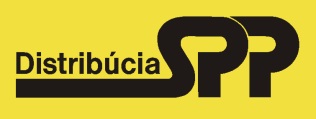 Žiadosť o pripojenie odberného plynového zariadenia do distribučnej siete (kategória DOMÁCNOSŤ – rodinný dom – fyzická osoba)Žiadosť o pripojenie odberného plynového zariadenia do distribučnej siete (kategória DOMÁCNOSŤ – rodinný dom – fyzická osoba)Žiadosť o pripojenie odberného plynového zariadenia do distribučnej siete (kategória DOMÁCNOSŤ – rodinný dom – fyzická osoba)Žiadosť o pripojenie odberného plynového zariadenia do distribučnej siete (kategória DOMÁCNOSŤ – rodinný dom – fyzická osoba)Žiadosť o pripojenie odberného plynového zariadenia do distribučnej siete (kategória DOMÁCNOSŤ – rodinný dom – fyzická osoba)Žiadosť o pripojenie odberného plynového zariadenia do distribučnej siete (kategória DOMÁCNOSŤ – rodinný dom – fyzická osoba)Žiadosť o pripojenie odberného plynového zariadenia do distribučnej siete (kategória DOMÁCNOSŤ – rodinný dom – fyzická osoba)Žiadosť o pripojenie odberného plynového zariadenia do distribučnej siete (kategória DOMÁCNOSŤ – rodinný dom – fyzická osoba)Žiadosť o pripojenie odberného plynového zariadenia do distribučnej siete (kategória DOMÁCNOSŤ – rodinný dom – fyzická osoba)Žiadosť o pripojenie odberného plynového zariadenia do distribučnej siete (kategória DOMÁCNOSŤ – rodinný dom – fyzická osoba)Žiadosť o pripojenie odberného plynového zariadenia do distribučnej siete (kategória DOMÁCNOSŤ – rodinný dom – fyzická osoba)Žiadosť o pripojenie odberného plynového zariadenia do distribučnej siete (kategória DOMÁCNOSŤ – rodinný dom – fyzická osoba)Žiadosť o pripojenie odberného plynového zariadenia do distribučnej siete (kategória DOMÁCNOSŤ – rodinný dom – fyzická osoba)Žiadosť o pripojenie odberného plynového zariadenia do distribučnej siete (kategória DOMÁCNOSŤ – rodinný dom – fyzická osoba)Žiadosť o pripojenie odberného plynového zariadenia do distribučnej siete (kategória DOMÁCNOSŤ – rodinný dom – fyzická osoba)Žiadosť o pripojenie odberného plynového zariadenia do distribučnej siete (kategória DOMÁCNOSŤ – rodinný dom – fyzická osoba)Žiadosť o pripojenie odberného plynového zariadenia do distribučnej siete (kategória DOMÁCNOSŤ – rodinný dom – fyzická osoba)Žiadosť o pripojenie odberného plynového zariadenia do distribučnej siete (kategória DOMÁCNOSŤ – rodinný dom – fyzická osoba)Žiadosť o pripojenie odberného plynového zariadenia do distribučnej siete (kategória DOMÁCNOSŤ – rodinný dom – fyzická osoba)Žiadosť o pripojenie odberného plynového zariadenia do distribučnej siete (kategória DOMÁCNOSŤ – rodinný dom – fyzická osoba)Žiadosť o pripojenie odberného plynového zariadenia do distribučnej siete (kategória DOMÁCNOSŤ – rodinný dom – fyzická osoba)Žiadosť o pripojenie odberného plynového zariadenia do distribučnej siete (kategória DOMÁCNOSŤ – rodinný dom – fyzická osoba)Žiadosť o pripojenie odberného plynového zariadenia do distribučnej siete (kategória DOMÁCNOSŤ – rodinný dom – fyzická osoba)Žiadosť o pripojenie odberného plynového zariadenia do distribučnej siete (kategória DOMÁCNOSŤ – rodinný dom – fyzická osoba)Žiadosť o pripojenie odberného plynového zariadenia do distribučnej siete (kategória DOMÁCNOSŤ – rodinný dom – fyzická osoba)Žiadosť o pripojenie odberného plynového zariadenia do distribučnej siete (kategória DOMÁCNOSŤ – rodinný dom – fyzická osoba)Žiadosť o pripojenie odberného plynového zariadenia do distribučnej siete (kategória DOMÁCNOSŤ – rodinný dom – fyzická osoba)Žiadosť o pripojenie odberného plynového zariadenia do distribučnej siete (kategória DOMÁCNOSŤ – rodinný dom – fyzická osoba)Žiadosť o pripojenie odberného plynového zariadenia do distribučnej siete (kategória DOMÁCNOSŤ – rodinný dom – fyzická osoba)Žiadosť o pripojenie odberného plynového zariadenia do distribučnej siete (kategória DOMÁCNOSŤ – rodinný dom – fyzická osoba)Žiadosť o pripojenie odberného plynového zariadenia do distribučnej siete (kategória DOMÁCNOSŤ – rodinný dom – fyzická osoba)Žiadosť o pripojenie odberného plynového zariadenia do distribučnej siete (kategória DOMÁCNOSŤ – rodinný dom – fyzická osoba)Žiadosť o pripojenie odberného plynového zariadenia do distribučnej siete (kategória DOMÁCNOSŤ – rodinný dom – fyzická osoba)Žiadosť o pripojenie odberného plynového zariadenia do distribučnej siete (kategória DOMÁCNOSŤ – rodinný dom – fyzická osoba)SPP - distribúcia, a.s.Mlynské nivy 44/b, 825 11 BratislavaSPP - distribúcia, a.s.Mlynské nivy 44/b, 825 11 BratislavaSPP - distribúcia, a.s.Mlynské nivy 44/b, 825 11 BratislavaSPP - distribúcia, a.s.Mlynské nivy 44/b, 825 11 BratislavaSPP - distribúcia, a.s.Mlynské nivy 44/b, 825 11 BratislavaSPP - distribúcia, a.s.Mlynské nivy 44/b, 825 11 BratislavaSPP - distribúcia, a.s.Mlynské nivy 44/b, 825 11 BratislavaSPP - distribúcia, a.s.Mlynské nivy 44/b, 825 11 BratislavaSPP - distribúcia, a.s.Mlynské nivy 44/b, 825 11 BratislavaSPP - distribúcia, a.s.Mlynské nivy 44/b, 825 11 BratislavaSPP - distribúcia, a.s.Mlynské nivy 44/b, 825 11 BratislavaSPP - distribúcia, a.s.Mlynské nivy 44/b, 825 11 BratislavaSPP - distribúcia, a.s.Mlynské nivy 44/b, 825 11 BratislavaSPP - distribúcia, a.s.Mlynské nivy 44/b, 825 11 BratislavaSPP - distribúcia, a.s.Mlynské nivy 44/b, 825 11 BratislavaSPP - distribúcia, a.s.Mlynské nivy 44/b, 825 11 BratislavaSPP - distribúcia, a.s.Mlynské nivy 44/b, 825 11 BratislavaSPP - distribúcia, a.s.Mlynské nivy 44/b, 825 11 BratislavaSPP - distribúcia, a.s.Mlynské nivy 44/b, 825 11 BratislavaSPP - distribúcia, a.s.Mlynské nivy 44/b, 825 11 BratislavaSPP - distribúcia, a.s.Mlynské nivy 44/b, 825 11 BratislavaSPP - distribúcia, a.s.Mlynské nivy 44/b, 825 11 BratislavaIČO: 35910739, Zápis v Obchodnom registriOkresný súd Bratislava I, oddiel: Sa, vložka č.: 3481/BIČO: 35910739, Zápis v Obchodnom registriOkresný súd Bratislava I, oddiel: Sa, vložka č.: 3481/BIČO: 35910739, Zápis v Obchodnom registriOkresný súd Bratislava I, oddiel: Sa, vložka č.: 3481/BIČO: 35910739, Zápis v Obchodnom registriOkresný súd Bratislava I, oddiel: Sa, vložka č.: 3481/BIČO: 35910739, Zápis v Obchodnom registriOkresný súd Bratislava I, oddiel: Sa, vložka č.: 3481/BIČO: 35910739, Zápis v Obchodnom registriOkresný súd Bratislava I, oddiel: Sa, vložka č.: 3481/BIČO: 35910739, Zápis v Obchodnom registriOkresný súd Bratislava I, oddiel: Sa, vložka č.: 3481/BIČO: 35910739, Zápis v Obchodnom registriOkresný súd Bratislava I, oddiel: Sa, vložka č.: 3481/BIČO: 35910739, Zápis v Obchodnom registriOkresný súd Bratislava I, oddiel: Sa, vložka č.: 3481/BIČO: 35910739, Zápis v Obchodnom registriOkresný súd Bratislava I, oddiel: Sa, vložka č.: 3481/BIČO: 35910739, Zápis v Obchodnom registriOkresný súd Bratislava I, oddiel: Sa, vložka č.: 3481/BIČO: 35910739, Zápis v Obchodnom registriOkresný súd Bratislava I, oddiel: Sa, vložka č.: 3481/BIČO: 35910739, Zápis v Obchodnom registriOkresný súd Bratislava I, oddiel: Sa, vložka č.: 3481/BIČO: 35910739, Zápis v Obchodnom registriOkresný súd Bratislava I, oddiel: Sa, vložka č.: 3481/BIČO: 35910739, Zápis v Obchodnom registriOkresný súd Bratislava I, oddiel: Sa, vložka č.: 3481/BIČO: 35910739, Zápis v Obchodnom registriOkresný súd Bratislava I, oddiel: Sa, vložka č.: 3481/BIČO: 35910739, Zápis v Obchodnom registriOkresný súd Bratislava I, oddiel: Sa, vložka č.: 3481/BMiesto dodávky (POD)(*) Miesto dodávky (POD)(*) Miesto dodávky (POD)(*) Miesto dodávky (POD)(*) Miesto dodávky (POD)(*) Miesto dodávky (POD)(*) Miesto dodávky (POD)(*) Miesto dodávky (POD)(*) Miesto dodávky (POD)(*) Miesto dodávky (POD)(*) Miesto dodávky (POD)(*) Miesto dodávky (POD)(*) Miesto dodávky (POD)(*) Miesto dodávky (POD)(*) Miesto dodávky (POD)(*) Miesto dodávky (POD)(*) Miesto dodávky (POD)(*) Miesto dodávky (POD)(*) Miesto dodávky (POD)(*) Miesto dodávky (POD)(*) Miesto dodávky (POD)(*) Evidenčné číslo Zmluvy o pripojení do distribučnej siete(*)Evidenčné číslo Zmluvy o pripojení do distribučnej siete(*)Evidenčné číslo Zmluvy o pripojení do distribučnej siete(*)Evidenčné číslo Zmluvy o pripojení do distribučnej siete(*)Evidenčné číslo Zmluvy o pripojení do distribučnej siete(*)Evidenčné číslo Zmluvy o pripojení do distribučnej siete(*)Evidenčné číslo Zmluvy o pripojení do distribučnej siete(*)Evidenčné číslo Zmluvy o pripojení do distribučnej siete(*)Evidenčné číslo Zmluvy o pripojení do distribučnej siete(*)Evidenčné číslo Zmluvy o pripojení do distribučnej siete(*)Evidenčné číslo Zmluvy o pripojení do distribučnej siete(*)Evidenčné číslo Zmluvy o pripojení do distribučnej siete(*)Evidenčné číslo Zmluvy o pripojení do distribučnej siete(*)Evidenčné číslo Zmluvy o pripojení do distribučnej siete(*)Evidenčné číslo Zmluvy o pripojení do distribučnej siete(*)Evidenčné číslo Zmluvy o pripojení do distribučnej siete(*)Evidenčné číslo Zmluvy o pripojení do distribučnej siete(*)Evidenčné číslo Zmluvy o pripojení do distribučnej siete(*)Upozornenie: Po prijatí a kontrole žiadosti Vám spoločnosť SPP – distribúcia, a.s. zašle faktúru na úhradu poplatku za pripojenie vo výške 157,66 €. Po pripísaní poplatku za pripojenie na účet spoločnosti SPP – distribúcia, a.s. Vám do 30 dní stanovíme podmienky pripojenia a zašleme návrh Zmluvy o pripojení. Dovoľujeme si Vás upozorniť, že v prípade  ak poplatok v celej sume nebude z Vašej strany v lehote splatnosti  uhradený,  budeme považovať Vašu žiadosť za bezpredmetnú.Upozornenie: Po prijatí a kontrole žiadosti Vám spoločnosť SPP – distribúcia, a.s. zašle faktúru na úhradu poplatku za pripojenie vo výške 157,66 €. Po pripísaní poplatku za pripojenie na účet spoločnosti SPP – distribúcia, a.s. Vám do 30 dní stanovíme podmienky pripojenia a zašleme návrh Zmluvy o pripojení. Dovoľujeme si Vás upozorniť, že v prípade  ak poplatok v celej sume nebude z Vašej strany v lehote splatnosti  uhradený,  budeme považovať Vašu žiadosť za bezpredmetnú.Upozornenie: Po prijatí a kontrole žiadosti Vám spoločnosť SPP – distribúcia, a.s. zašle faktúru na úhradu poplatku za pripojenie vo výške 157,66 €. Po pripísaní poplatku za pripojenie na účet spoločnosti SPP – distribúcia, a.s. Vám do 30 dní stanovíme podmienky pripojenia a zašleme návrh Zmluvy o pripojení. Dovoľujeme si Vás upozorniť, že v prípade  ak poplatok v celej sume nebude z Vašej strany v lehote splatnosti  uhradený,  budeme považovať Vašu žiadosť za bezpredmetnú.Upozornenie: Po prijatí a kontrole žiadosti Vám spoločnosť SPP – distribúcia, a.s. zašle faktúru na úhradu poplatku za pripojenie vo výške 157,66 €. Po pripísaní poplatku za pripojenie na účet spoločnosti SPP – distribúcia, a.s. Vám do 30 dní stanovíme podmienky pripojenia a zašleme návrh Zmluvy o pripojení. Dovoľujeme si Vás upozorniť, že v prípade  ak poplatok v celej sume nebude z Vašej strany v lehote splatnosti  uhradený,  budeme považovať Vašu žiadosť za bezpredmetnú.Upozornenie: Po prijatí a kontrole žiadosti Vám spoločnosť SPP – distribúcia, a.s. zašle faktúru na úhradu poplatku za pripojenie vo výške 157,66 €. Po pripísaní poplatku za pripojenie na účet spoločnosti SPP – distribúcia, a.s. Vám do 30 dní stanovíme podmienky pripojenia a zašleme návrh Zmluvy o pripojení. Dovoľujeme si Vás upozorniť, že v prípade  ak poplatok v celej sume nebude z Vašej strany v lehote splatnosti  uhradený,  budeme považovať Vašu žiadosť za bezpredmetnú.Upozornenie: Po prijatí a kontrole žiadosti Vám spoločnosť SPP – distribúcia, a.s. zašle faktúru na úhradu poplatku za pripojenie vo výške 157,66 €. Po pripísaní poplatku za pripojenie na účet spoločnosti SPP – distribúcia, a.s. Vám do 30 dní stanovíme podmienky pripojenia a zašleme návrh Zmluvy o pripojení. Dovoľujeme si Vás upozorniť, že v prípade  ak poplatok v celej sume nebude z Vašej strany v lehote splatnosti  uhradený,  budeme považovať Vašu žiadosť za bezpredmetnú.Upozornenie: Po prijatí a kontrole žiadosti Vám spoločnosť SPP – distribúcia, a.s. zašle faktúru na úhradu poplatku za pripojenie vo výške 157,66 €. Po pripísaní poplatku za pripojenie na účet spoločnosti SPP – distribúcia, a.s. Vám do 30 dní stanovíme podmienky pripojenia a zašleme návrh Zmluvy o pripojení. Dovoľujeme si Vás upozorniť, že v prípade  ak poplatok v celej sume nebude z Vašej strany v lehote splatnosti  uhradený,  budeme považovať Vašu žiadosť za bezpredmetnú.Upozornenie: Po prijatí a kontrole žiadosti Vám spoločnosť SPP – distribúcia, a.s. zašle faktúru na úhradu poplatku za pripojenie vo výške 157,66 €. Po pripísaní poplatku za pripojenie na účet spoločnosti SPP – distribúcia, a.s. Vám do 30 dní stanovíme podmienky pripojenia a zašleme návrh Zmluvy o pripojení. Dovoľujeme si Vás upozorniť, že v prípade  ak poplatok v celej sume nebude z Vašej strany v lehote splatnosti  uhradený,  budeme považovať Vašu žiadosť za bezpredmetnú.Upozornenie: Po prijatí a kontrole žiadosti Vám spoločnosť SPP – distribúcia, a.s. zašle faktúru na úhradu poplatku za pripojenie vo výške 157,66 €. Po pripísaní poplatku za pripojenie na účet spoločnosti SPP – distribúcia, a.s. Vám do 30 dní stanovíme podmienky pripojenia a zašleme návrh Zmluvy o pripojení. Dovoľujeme si Vás upozorniť, že v prípade  ak poplatok v celej sume nebude z Vašej strany v lehote splatnosti  uhradený,  budeme považovať Vašu žiadosť za bezpredmetnú.Upozornenie: Po prijatí a kontrole žiadosti Vám spoločnosť SPP – distribúcia, a.s. zašle faktúru na úhradu poplatku za pripojenie vo výške 157,66 €. Po pripísaní poplatku za pripojenie na účet spoločnosti SPP – distribúcia, a.s. Vám do 30 dní stanovíme podmienky pripojenia a zašleme návrh Zmluvy o pripojení. Dovoľujeme si Vás upozorniť, že v prípade  ak poplatok v celej sume nebude z Vašej strany v lehote splatnosti  uhradený,  budeme považovať Vašu žiadosť za bezpredmetnú.Upozornenie: Po prijatí a kontrole žiadosti Vám spoločnosť SPP – distribúcia, a.s. zašle faktúru na úhradu poplatku za pripojenie vo výške 157,66 €. Po pripísaní poplatku za pripojenie na účet spoločnosti SPP – distribúcia, a.s. Vám do 30 dní stanovíme podmienky pripojenia a zašleme návrh Zmluvy o pripojení. Dovoľujeme si Vás upozorniť, že v prípade  ak poplatok v celej sume nebude z Vašej strany v lehote splatnosti  uhradený,  budeme považovať Vašu žiadosť za bezpredmetnú.Upozornenie: Po prijatí a kontrole žiadosti Vám spoločnosť SPP – distribúcia, a.s. zašle faktúru na úhradu poplatku za pripojenie vo výške 157,66 €. Po pripísaní poplatku za pripojenie na účet spoločnosti SPP – distribúcia, a.s. Vám do 30 dní stanovíme podmienky pripojenia a zašleme návrh Zmluvy o pripojení. Dovoľujeme si Vás upozorniť, že v prípade  ak poplatok v celej sume nebude z Vašej strany v lehote splatnosti  uhradený,  budeme považovať Vašu žiadosť za bezpredmetnú.Upozornenie: Po prijatí a kontrole žiadosti Vám spoločnosť SPP – distribúcia, a.s. zašle faktúru na úhradu poplatku za pripojenie vo výške 157,66 €. Po pripísaní poplatku za pripojenie na účet spoločnosti SPP – distribúcia, a.s. Vám do 30 dní stanovíme podmienky pripojenia a zašleme návrh Zmluvy o pripojení. Dovoľujeme si Vás upozorniť, že v prípade  ak poplatok v celej sume nebude z Vašej strany v lehote splatnosti  uhradený,  budeme považovať Vašu žiadosť za bezpredmetnú.Upozornenie: Po prijatí a kontrole žiadosti Vám spoločnosť SPP – distribúcia, a.s. zašle faktúru na úhradu poplatku za pripojenie vo výške 157,66 €. Po pripísaní poplatku za pripojenie na účet spoločnosti SPP – distribúcia, a.s. Vám do 30 dní stanovíme podmienky pripojenia a zašleme návrh Zmluvy o pripojení. Dovoľujeme si Vás upozorniť, že v prípade  ak poplatok v celej sume nebude z Vašej strany v lehote splatnosti  uhradený,  budeme považovať Vašu žiadosť za bezpredmetnú.Upozornenie: Po prijatí a kontrole žiadosti Vám spoločnosť SPP – distribúcia, a.s. zašle faktúru na úhradu poplatku za pripojenie vo výške 157,66 €. Po pripísaní poplatku za pripojenie na účet spoločnosti SPP – distribúcia, a.s. Vám do 30 dní stanovíme podmienky pripojenia a zašleme návrh Zmluvy o pripojení. Dovoľujeme si Vás upozorniť, že v prípade  ak poplatok v celej sume nebude z Vašej strany v lehote splatnosti  uhradený,  budeme považovať Vašu žiadosť za bezpredmetnú.Upozornenie: Po prijatí a kontrole žiadosti Vám spoločnosť SPP – distribúcia, a.s. zašle faktúru na úhradu poplatku za pripojenie vo výške 157,66 €. Po pripísaní poplatku za pripojenie na účet spoločnosti SPP – distribúcia, a.s. Vám do 30 dní stanovíme podmienky pripojenia a zašleme návrh Zmluvy o pripojení. Dovoľujeme si Vás upozorniť, že v prípade  ak poplatok v celej sume nebude z Vašej strany v lehote splatnosti  uhradený,  budeme považovať Vašu žiadosť za bezpredmetnú.Upozornenie: Po prijatí a kontrole žiadosti Vám spoločnosť SPP – distribúcia, a.s. zašle faktúru na úhradu poplatku za pripojenie vo výške 157,66 €. Po pripísaní poplatku za pripojenie na účet spoločnosti SPP – distribúcia, a.s. Vám do 30 dní stanovíme podmienky pripojenia a zašleme návrh Zmluvy o pripojení. Dovoľujeme si Vás upozorniť, že v prípade  ak poplatok v celej sume nebude z Vašej strany v lehote splatnosti  uhradený,  budeme považovať Vašu žiadosť za bezpredmetnú.Upozornenie: Po prijatí a kontrole žiadosti Vám spoločnosť SPP – distribúcia, a.s. zašle faktúru na úhradu poplatku za pripojenie vo výške 157,66 €. Po pripísaní poplatku za pripojenie na účet spoločnosti SPP – distribúcia, a.s. Vám do 30 dní stanovíme podmienky pripojenia a zašleme návrh Zmluvy o pripojení. Dovoľujeme si Vás upozorniť, že v prípade  ak poplatok v celej sume nebude z Vašej strany v lehote splatnosti  uhradený,  budeme považovať Vašu žiadosť za bezpredmetnú.Upozornenie: Po prijatí a kontrole žiadosti Vám spoločnosť SPP – distribúcia, a.s. zašle faktúru na úhradu poplatku za pripojenie vo výške 157,66 €. Po pripísaní poplatku za pripojenie na účet spoločnosti SPP – distribúcia, a.s. Vám do 30 dní stanovíme podmienky pripojenia a zašleme návrh Zmluvy o pripojení. Dovoľujeme si Vás upozorniť, že v prípade  ak poplatok v celej sume nebude z Vašej strany v lehote splatnosti  uhradený,  budeme považovať Vašu žiadosť za bezpredmetnú.Upozornenie: Po prijatí a kontrole žiadosti Vám spoločnosť SPP – distribúcia, a.s. zašle faktúru na úhradu poplatku za pripojenie vo výške 157,66 €. Po pripísaní poplatku za pripojenie na účet spoločnosti SPP – distribúcia, a.s. Vám do 30 dní stanovíme podmienky pripojenia a zašleme návrh Zmluvy o pripojení. Dovoľujeme si Vás upozorniť, že v prípade  ak poplatok v celej sume nebude z Vašej strany v lehote splatnosti  uhradený,  budeme považovať Vašu žiadosť za bezpredmetnú.Upozornenie: Po prijatí a kontrole žiadosti Vám spoločnosť SPP – distribúcia, a.s. zašle faktúru na úhradu poplatku za pripojenie vo výške 157,66 €. Po pripísaní poplatku za pripojenie na účet spoločnosti SPP – distribúcia, a.s. Vám do 30 dní stanovíme podmienky pripojenia a zašleme návrh Zmluvy o pripojení. Dovoľujeme si Vás upozorniť, že v prípade  ak poplatok v celej sume nebude z Vašej strany v lehote splatnosti  uhradený,  budeme považovať Vašu žiadosť za bezpredmetnú.Upozornenie: Po prijatí a kontrole žiadosti Vám spoločnosť SPP – distribúcia, a.s. zašle faktúru na úhradu poplatku za pripojenie vo výške 157,66 €. Po pripísaní poplatku za pripojenie na účet spoločnosti SPP – distribúcia, a.s. Vám do 30 dní stanovíme podmienky pripojenia a zašleme návrh Zmluvy o pripojení. Dovoľujeme si Vás upozorniť, že v prípade  ak poplatok v celej sume nebude z Vašej strany v lehote splatnosti  uhradený,  budeme považovať Vašu žiadosť za bezpredmetnú.Upozornenie: Po prijatí a kontrole žiadosti Vám spoločnosť SPP – distribúcia, a.s. zašle faktúru na úhradu poplatku za pripojenie vo výške 157,66 €. Po pripísaní poplatku za pripojenie na účet spoločnosti SPP – distribúcia, a.s. Vám do 30 dní stanovíme podmienky pripojenia a zašleme návrh Zmluvy o pripojení. Dovoľujeme si Vás upozorniť, že v prípade  ak poplatok v celej sume nebude z Vašej strany v lehote splatnosti  uhradený,  budeme považovať Vašu žiadosť za bezpredmetnú.Upozornenie: Po prijatí a kontrole žiadosti Vám spoločnosť SPP – distribúcia, a.s. zašle faktúru na úhradu poplatku za pripojenie vo výške 157,66 €. Po pripísaní poplatku za pripojenie na účet spoločnosti SPP – distribúcia, a.s. Vám do 30 dní stanovíme podmienky pripojenia a zašleme návrh Zmluvy o pripojení. Dovoľujeme si Vás upozorniť, že v prípade  ak poplatok v celej sume nebude z Vašej strany v lehote splatnosti  uhradený,  budeme považovať Vašu žiadosť za bezpredmetnú.Upozornenie: Po prijatí a kontrole žiadosti Vám spoločnosť SPP – distribúcia, a.s. zašle faktúru na úhradu poplatku za pripojenie vo výške 157,66 €. Po pripísaní poplatku za pripojenie na účet spoločnosti SPP – distribúcia, a.s. Vám do 30 dní stanovíme podmienky pripojenia a zašleme návrh Zmluvy o pripojení. Dovoľujeme si Vás upozorniť, že v prípade  ak poplatok v celej sume nebude z Vašej strany v lehote splatnosti  uhradený,  budeme považovať Vašu žiadosť za bezpredmetnú.Upozornenie: Po prijatí a kontrole žiadosti Vám spoločnosť SPP – distribúcia, a.s. zašle faktúru na úhradu poplatku za pripojenie vo výške 157,66 €. Po pripísaní poplatku za pripojenie na účet spoločnosti SPP – distribúcia, a.s. Vám do 30 dní stanovíme podmienky pripojenia a zašleme návrh Zmluvy o pripojení. Dovoľujeme si Vás upozorniť, že v prípade  ak poplatok v celej sume nebude z Vašej strany v lehote splatnosti  uhradený,  budeme považovať Vašu žiadosť za bezpredmetnú.Upozornenie: Po prijatí a kontrole žiadosti Vám spoločnosť SPP – distribúcia, a.s. zašle faktúru na úhradu poplatku za pripojenie vo výške 157,66 €. Po pripísaní poplatku za pripojenie na účet spoločnosti SPP – distribúcia, a.s. Vám do 30 dní stanovíme podmienky pripojenia a zašleme návrh Zmluvy o pripojení. Dovoľujeme si Vás upozorniť, že v prípade  ak poplatok v celej sume nebude z Vašej strany v lehote splatnosti  uhradený,  budeme považovať Vašu žiadosť za bezpredmetnú.Upozornenie: Po prijatí a kontrole žiadosti Vám spoločnosť SPP – distribúcia, a.s. zašle faktúru na úhradu poplatku za pripojenie vo výške 157,66 €. Po pripísaní poplatku za pripojenie na účet spoločnosti SPP – distribúcia, a.s. Vám do 30 dní stanovíme podmienky pripojenia a zašleme návrh Zmluvy o pripojení. Dovoľujeme si Vás upozorniť, že v prípade  ak poplatok v celej sume nebude z Vašej strany v lehote splatnosti  uhradený,  budeme považovať Vašu žiadosť za bezpredmetnú.Upozornenie: Po prijatí a kontrole žiadosti Vám spoločnosť SPP – distribúcia, a.s. zašle faktúru na úhradu poplatku za pripojenie vo výške 157,66 €. Po pripísaní poplatku za pripojenie na účet spoločnosti SPP – distribúcia, a.s. Vám do 30 dní stanovíme podmienky pripojenia a zašleme návrh Zmluvy o pripojení. Dovoľujeme si Vás upozorniť, že v prípade  ak poplatok v celej sume nebude z Vašej strany v lehote splatnosti  uhradený,  budeme považovať Vašu žiadosť za bezpredmetnú.Upozornenie: Po prijatí a kontrole žiadosti Vám spoločnosť SPP – distribúcia, a.s. zašle faktúru na úhradu poplatku za pripojenie vo výške 157,66 €. Po pripísaní poplatku za pripojenie na účet spoločnosti SPP – distribúcia, a.s. Vám do 30 dní stanovíme podmienky pripojenia a zašleme návrh Zmluvy o pripojení. Dovoľujeme si Vás upozorniť, že v prípade  ak poplatok v celej sume nebude z Vašej strany v lehote splatnosti  uhradený,  budeme považovať Vašu žiadosť za bezpredmetnú.Upozornenie: Po prijatí a kontrole žiadosti Vám spoločnosť SPP – distribúcia, a.s. zašle faktúru na úhradu poplatku za pripojenie vo výške 157,66 €. Po pripísaní poplatku za pripojenie na účet spoločnosti SPP – distribúcia, a.s. Vám do 30 dní stanovíme podmienky pripojenia a zašleme návrh Zmluvy o pripojení. Dovoľujeme si Vás upozorniť, že v prípade  ak poplatok v celej sume nebude z Vašej strany v lehote splatnosti  uhradený,  budeme považovať Vašu žiadosť za bezpredmetnú.Upozornenie: Po prijatí a kontrole žiadosti Vám spoločnosť SPP – distribúcia, a.s. zašle faktúru na úhradu poplatku za pripojenie vo výške 157,66 €. Po pripísaní poplatku za pripojenie na účet spoločnosti SPP – distribúcia, a.s. Vám do 30 dní stanovíme podmienky pripojenia a zašleme návrh Zmluvy o pripojení. Dovoľujeme si Vás upozorniť, že v prípade  ak poplatok v celej sume nebude z Vašej strany v lehote splatnosti  uhradený,  budeme považovať Vašu žiadosť za bezpredmetnú.Upozornenie: Po prijatí a kontrole žiadosti Vám spoločnosť SPP – distribúcia, a.s. zašle faktúru na úhradu poplatku za pripojenie vo výške 157,66 €. Po pripísaní poplatku za pripojenie na účet spoločnosti SPP – distribúcia, a.s. Vám do 30 dní stanovíme podmienky pripojenia a zašleme návrh Zmluvy o pripojení. Dovoľujeme si Vás upozorniť, že v prípade  ak poplatok v celej sume nebude z Vašej strany v lehote splatnosti  uhradený,  budeme považovať Vašu žiadosť za bezpredmetnú.Upozornenie: Po prijatí a kontrole žiadosti Vám spoločnosť SPP – distribúcia, a.s. zašle faktúru na úhradu poplatku za pripojenie vo výške 157,66 €. Po pripísaní poplatku za pripojenie na účet spoločnosti SPP – distribúcia, a.s. Vám do 30 dní stanovíme podmienky pripojenia a zašleme návrh Zmluvy o pripojení. Dovoľujeme si Vás upozorniť, že v prípade  ak poplatok v celej sume nebude z Vašej strany v lehote splatnosti  uhradený,  budeme považovať Vašu žiadosť za bezpredmetnú.Upozornenie: Po prijatí a kontrole žiadosti Vám spoločnosť SPP – distribúcia, a.s. zašle faktúru na úhradu poplatku za pripojenie vo výške 157,66 €. Po pripísaní poplatku za pripojenie na účet spoločnosti SPP – distribúcia, a.s. Vám do 30 dní stanovíme podmienky pripojenia a zašleme návrh Zmluvy o pripojení. Dovoľujeme si Vás upozorniť, že v prípade  ak poplatok v celej sume nebude z Vašej strany v lehote splatnosti  uhradený,  budeme považovať Vašu žiadosť za bezpredmetnú.Upozornenie: Po prijatí a kontrole žiadosti Vám spoločnosť SPP – distribúcia, a.s. zašle faktúru na úhradu poplatku za pripojenie vo výške 157,66 €. Po pripísaní poplatku za pripojenie na účet spoločnosti SPP – distribúcia, a.s. Vám do 30 dní stanovíme podmienky pripojenia a zašleme návrh Zmluvy o pripojení. Dovoľujeme si Vás upozorniť, že v prípade  ak poplatok v celej sume nebude z Vašej strany v lehote splatnosti  uhradený,  budeme považovať Vašu žiadosť za bezpredmetnú.Upozornenie: Po prijatí a kontrole žiadosti Vám spoločnosť SPP – distribúcia, a.s. zašle faktúru na úhradu poplatku za pripojenie vo výške 157,66 €. Po pripísaní poplatku za pripojenie na účet spoločnosti SPP – distribúcia, a.s. Vám do 30 dní stanovíme podmienky pripojenia a zašleme návrh Zmluvy o pripojení. Dovoľujeme si Vás upozorniť, že v prípade  ak poplatok v celej sume nebude z Vašej strany v lehote splatnosti  uhradený,  budeme považovať Vašu žiadosť za bezpredmetnú.Upozornenie: Po prijatí a kontrole žiadosti Vám spoločnosť SPP – distribúcia, a.s. zašle faktúru na úhradu poplatku za pripojenie vo výške 157,66 €. Po pripísaní poplatku za pripojenie na účet spoločnosti SPP – distribúcia, a.s. Vám do 30 dní stanovíme podmienky pripojenia a zašleme návrh Zmluvy o pripojení. Dovoľujeme si Vás upozorniť, že v prípade  ak poplatok v celej sume nebude z Vašej strany v lehote splatnosti  uhradený,  budeme považovať Vašu žiadosť za bezpredmetnú.Upozornenie: Po prijatí a kontrole žiadosti Vám spoločnosť SPP – distribúcia, a.s. zašle faktúru na úhradu poplatku za pripojenie vo výške 157,66 €. Po pripísaní poplatku za pripojenie na účet spoločnosti SPP – distribúcia, a.s. Vám do 30 dní stanovíme podmienky pripojenia a zašleme návrh Zmluvy o pripojení. Dovoľujeme si Vás upozorniť, že v prípade  ak poplatok v celej sume nebude z Vašej strany v lehote splatnosti  uhradený,  budeme považovať Vašu žiadosť za bezpredmetnú.Predkladateľ žiadosti (vyberte jednu z uvedených možností)Predkladateľ žiadosti (vyberte jednu z uvedených možností)Predkladateľ žiadosti (vyberte jednu z uvedených možností)Predkladateľ žiadosti (vyberte jednu z uvedených možností)Predkladateľ žiadosti (vyberte jednu z uvedených možností)Predkladateľ žiadosti (vyberte jednu z uvedených možností)Predkladateľ žiadosti (vyberte jednu z uvedených možností)Predkladateľ žiadosti (vyberte jednu z uvedených možností)Predkladateľ žiadosti (vyberte jednu z uvedených možností)Predkladateľ žiadosti (vyberte jednu z uvedených možností)Predkladateľ žiadosti (vyberte jednu z uvedených možností)Predkladateľ žiadosti (vyberte jednu z uvedených možností)Predkladateľ žiadosti (vyberte jednu z uvedených možností)Predkladateľ žiadosti (vyberte jednu z uvedených možností)Predkladateľ žiadosti (vyberte jednu z uvedených možností)Predkladateľ žiadosti (vyberte jednu z uvedených možností)Predkladateľ žiadosti (vyberte jednu z uvedených možností)Predkladateľ žiadosti (vyberte jednu z uvedených možností)Predkladateľ žiadosti (vyberte jednu z uvedených možností)Predkladateľ žiadosti (vyberte jednu z uvedených možností)Predkladateľ žiadosti (vyberte jednu z uvedených možností)Predkladateľ žiadosti (vyberte jednu z uvedených možností)Predkladateľ žiadosti (vyberte jednu z uvedených možností)Predkladateľ žiadosti (vyberte jednu z uvedených možností)Predkladateľ žiadosti (vyberte jednu z uvedených možností)Predkladateľ žiadosti (vyberte jednu z uvedených možností)Predkladateľ žiadosti (vyberte jednu z uvedených možností)Predkladateľ žiadosti (vyberte jednu z uvedených možností)Predkladateľ žiadosti (vyberte jednu z uvedených možností)Predkladateľ žiadosti (vyberte jednu z uvedených možností)Predkladateľ žiadosti (vyberte jednu z uvedených možností)Predkladateľ žiadosti (vyberte jednu z uvedených možností)Predkladateľ žiadosti (vyberte jednu z uvedených možností)Predkladateľ žiadosti (vyberte jednu z uvedených možností)Predkladateľ žiadosti (vyberte jednu z uvedených možností)Predkladateľ žiadosti (vyberte jednu z uvedených možností)Predkladateľ žiadosti (vyberte jednu z uvedených možností)Predkladateľ žiadosti (vyberte jednu z uvedených možností)Predkladateľ žiadosti (vyberte jednu z uvedených možností)Vlastník(1)Vlastník(1)Bezpodielový spoluvlastník(2)Bezpodielový spoluvlastník(2)Bezpodielový spoluvlastník(2)Bezpodielový spoluvlastník(2)Bezpodielový spoluvlastník(2)Bezpodielový spoluvlastník(2)Bezpodielový spoluvlastník(2)Bezpodielový spoluvlastník(2)Bezpodielový spoluvlastník(2)Bezpodielový spoluvlastník(2)Podielový spoluvlastník(3)Podielový spoluvlastník(3)Podielový spoluvlastník(3)Podielový spoluvlastník(3)Podielový spoluvlastník(3)Podielový spoluvlastník(3)Podielový spoluvlastník(3)Podielový spoluvlastník(3)Podielový spoluvlastník(3)Veľkosť spoluvlast. podielu(4)Veľkosť spoluvlast. podielu(4)Veľkosť spoluvlast. podielu(4)Veľkosť spoluvlast. podielu(4)Veľkosť spoluvlast. podielu(4)Veľkosť spoluvlast. podielu(4)Veľkosť spoluvlast. podielu(4)Veľkosť spoluvlast. podielu(4)Veľkosť spoluvlast. podielu(4)Veľkosť spoluvlast. podielu(4)Veľkosť spoluvlast. podielu(4)Veľkosť spoluvlast. podielu(4)Nájomca(5)Nájomca(5)Zástupca(6)Zástupca(6)Zástupca(6)Zástupca(6)Zástupca(6)Zástupca(6)Zástupca(6)Zástupca(6)Zástupca(6)Zástupca(6)Zástupca(6)Zástupca(6)Zástupca(6)Zástupca(6)Zástupca(6)Zástupca(6)Zástupca(6)Zástupca(6)Zástupca(6)Zástupca(6)Zástupca(6)Zástupca(6)Zástupca(6)Zástupca(6)Zástupca(6)Zástupca(6)Zástupca(6)Zástupca(6)Zástupca(6)Zástupca(6)Zástupca(6)Zástupca(6)Zástupca(6)Zástupca(6)Zástupca(6)Žiadateľ (identifikačné údaje do zmluvy o pripojení)Žiadateľ (identifikačné údaje do zmluvy o pripojení)Žiadateľ (identifikačné údaje do zmluvy o pripojení)Žiadateľ (identifikačné údaje do zmluvy o pripojení)Žiadateľ (identifikačné údaje do zmluvy o pripojení)Žiadateľ (identifikačné údaje do zmluvy o pripojení)Žiadateľ (identifikačné údaje do zmluvy o pripojení)Žiadateľ (identifikačné údaje do zmluvy o pripojení)Žiadateľ (identifikačné údaje do zmluvy o pripojení)Žiadateľ (identifikačné údaje do zmluvy o pripojení)Žiadateľ (identifikačné údaje do zmluvy o pripojení)Žiadateľ (identifikačné údaje do zmluvy o pripojení)Žiadateľ (identifikačné údaje do zmluvy o pripojení)Žiadateľ (identifikačné údaje do zmluvy o pripojení)Žiadateľ (identifikačné údaje do zmluvy o pripojení)Žiadateľ (identifikačné údaje do zmluvy o pripojení)Žiadateľ (identifikačné údaje do zmluvy o pripojení)Žiadateľ (identifikačné údaje do zmluvy o pripojení)Žiadateľ (identifikačné údaje do zmluvy o pripojení)Žiadateľ (identifikačné údaje do zmluvy o pripojení)Žiadateľ (identifikačné údaje do zmluvy o pripojení)Žiadateľ (identifikačné údaje do zmluvy o pripojení)Žiadateľ (identifikačné údaje do zmluvy o pripojení)Žiadateľ (identifikačné údaje do zmluvy o pripojení)Žiadateľ (identifikačné údaje do zmluvy o pripojení)Žiadateľ (identifikačné údaje do zmluvy o pripojení)Žiadateľ (identifikačné údaje do zmluvy o pripojení)Žiadateľ (identifikačné údaje do zmluvy o pripojení)Žiadateľ (identifikačné údaje do zmluvy o pripojení)Žiadateľ (identifikačné údaje do zmluvy o pripojení)Žiadateľ (identifikačné údaje do zmluvy o pripojení)Žiadateľ (identifikačné údaje do zmluvy o pripojení)Žiadateľ (identifikačné údaje do zmluvy o pripojení)Žiadateľ (identifikačné údaje do zmluvy o pripojení)Žiadateľ (identifikačné údaje do zmluvy o pripojení)Žiadateľ (identifikačné údaje do zmluvy o pripojení)Žiadateľ (identifikačné údaje do zmluvy o pripojení)Žiadateľ (identifikačné údaje do zmluvy o pripojení)Žiadateľ (identifikačné údaje do zmluvy o pripojení)MenoMenoMenoMenoMenoPriezviskoPriezviskoPriezviskoPriezviskoPriezviskoPriezviskoPriezviskoPriezviskoPriezviskoPriezviskoPriezviskoDátum narodeniaDátum narodeniaDátum narodeniaDátum narodeniaDátum narodeniaDátum narodeniaDátum narodeniaDátum narodeniaDátum narodeniaČíslo účtu v tvare IBANČíslo účtu v tvare IBANČíslo účtu v tvare IBANČíslo účtu v tvare IBANČíslo účtu v tvare IBANSWIFTSWIFTSWIFTSWIFTSWIFTSWIFTSWIFTSWIFTSWIFTTrvalý pobyt žiadateľaTrvalý pobyt žiadateľaTrvalý pobyt žiadateľaTrvalý pobyt žiadateľaTrvalý pobyt žiadateľaTrvalý pobyt žiadateľaTrvalý pobyt žiadateľaTrvalý pobyt žiadateľaTrvalý pobyt žiadateľaTrvalý pobyt žiadateľaTrvalý pobyt žiadateľaTrvalý pobyt žiadateľaTrvalý pobyt žiadateľaTrvalý pobyt žiadateľaTrvalý pobyt žiadateľaTrvalý pobyt žiadateľaTrvalý pobyt žiadateľaTrvalý pobyt žiadateľaTrvalý pobyt žiadateľaTrvalý pobyt žiadateľaTrvalý pobyt žiadateľaTrvalý pobyt žiadateľaTrvalý pobyt žiadateľaTrvalý pobyt žiadateľaTrvalý pobyt žiadateľaTrvalý pobyt žiadateľaTrvalý pobyt žiadateľaTrvalý pobyt žiadateľaTrvalý pobyt žiadateľaTrvalý pobyt žiadateľaTrvalý pobyt žiadateľaTrvalý pobyt žiadateľaTrvalý pobyt žiadateľaTrvalý pobyt žiadateľaTrvalý pobyt žiadateľaTrvalý pobyt žiadateľaTrvalý pobyt žiadateľaTrvalý pobyt žiadateľaTrvalý pobyt žiadateľaUlicaUlicaUlicaUlicaUlicaČíslo domuČíslo domuČíslo domuČíslo domuČíslo domuČíslo domuČíslo domuČíslo domuČíslo domuČíslo domuČíslo domuObecObecObecObecObecObecObecObecObecObecPSČPSČPSČPSČPSČPSČPSČKorešpondenčná adresa(7) (vypĺňa sa iba v prípade, ak je odlišná od adresy trvalého pobytu žiadateľa)Korešpondenčná adresa(7) (vypĺňa sa iba v prípade, ak je odlišná od adresy trvalého pobytu žiadateľa)Korešpondenčná adresa(7) (vypĺňa sa iba v prípade, ak je odlišná od adresy trvalého pobytu žiadateľa)Korešpondenčná adresa(7) (vypĺňa sa iba v prípade, ak je odlišná od adresy trvalého pobytu žiadateľa)Korešpondenčná adresa(7) (vypĺňa sa iba v prípade, ak je odlišná od adresy trvalého pobytu žiadateľa)Korešpondenčná adresa(7) (vypĺňa sa iba v prípade, ak je odlišná od adresy trvalého pobytu žiadateľa)Korešpondenčná adresa(7) (vypĺňa sa iba v prípade, ak je odlišná od adresy trvalého pobytu žiadateľa)Korešpondenčná adresa(7) (vypĺňa sa iba v prípade, ak je odlišná od adresy trvalého pobytu žiadateľa)Korešpondenčná adresa(7) (vypĺňa sa iba v prípade, ak je odlišná od adresy trvalého pobytu žiadateľa)Korešpondenčná adresa(7) (vypĺňa sa iba v prípade, ak je odlišná od adresy trvalého pobytu žiadateľa)Korešpondenčná adresa(7) (vypĺňa sa iba v prípade, ak je odlišná od adresy trvalého pobytu žiadateľa)Korešpondenčná adresa(7) (vypĺňa sa iba v prípade, ak je odlišná od adresy trvalého pobytu žiadateľa)Korešpondenčná adresa(7) (vypĺňa sa iba v prípade, ak je odlišná od adresy trvalého pobytu žiadateľa)Korešpondenčná adresa(7) (vypĺňa sa iba v prípade, ak je odlišná od adresy trvalého pobytu žiadateľa)Korešpondenčná adresa(7) (vypĺňa sa iba v prípade, ak je odlišná od adresy trvalého pobytu žiadateľa)Korešpondenčná adresa(7) (vypĺňa sa iba v prípade, ak je odlišná od adresy trvalého pobytu žiadateľa)Korešpondenčná adresa(7) (vypĺňa sa iba v prípade, ak je odlišná od adresy trvalého pobytu žiadateľa)Korešpondenčná adresa(7) (vypĺňa sa iba v prípade, ak je odlišná od adresy trvalého pobytu žiadateľa)Korešpondenčná adresa(7) (vypĺňa sa iba v prípade, ak je odlišná od adresy trvalého pobytu žiadateľa)Korešpondenčná adresa(7) (vypĺňa sa iba v prípade, ak je odlišná od adresy trvalého pobytu žiadateľa)Korešpondenčná adresa(7) (vypĺňa sa iba v prípade, ak je odlišná od adresy trvalého pobytu žiadateľa)Korešpondenčná adresa(7) (vypĺňa sa iba v prípade, ak je odlišná od adresy trvalého pobytu žiadateľa)Korešpondenčná adresa(7) (vypĺňa sa iba v prípade, ak je odlišná od adresy trvalého pobytu žiadateľa)Korešpondenčná adresa(7) (vypĺňa sa iba v prípade, ak je odlišná od adresy trvalého pobytu žiadateľa)Korešpondenčná adresa(7) (vypĺňa sa iba v prípade, ak je odlišná od adresy trvalého pobytu žiadateľa)Korešpondenčná adresa(7) (vypĺňa sa iba v prípade, ak je odlišná od adresy trvalého pobytu žiadateľa)Korešpondenčná adresa(7) (vypĺňa sa iba v prípade, ak je odlišná od adresy trvalého pobytu žiadateľa)Korešpondenčná adresa(7) (vypĺňa sa iba v prípade, ak je odlišná od adresy trvalého pobytu žiadateľa)Korešpondenčná adresa(7) (vypĺňa sa iba v prípade, ak je odlišná od adresy trvalého pobytu žiadateľa)Korešpondenčná adresa(7) (vypĺňa sa iba v prípade, ak je odlišná od adresy trvalého pobytu žiadateľa)Korešpondenčná adresa(7) (vypĺňa sa iba v prípade, ak je odlišná od adresy trvalého pobytu žiadateľa)Korešpondenčná adresa(7) (vypĺňa sa iba v prípade, ak je odlišná od adresy trvalého pobytu žiadateľa)Korešpondenčná adresa(7) (vypĺňa sa iba v prípade, ak je odlišná od adresy trvalého pobytu žiadateľa)Korešpondenčná adresa(7) (vypĺňa sa iba v prípade, ak je odlišná od adresy trvalého pobytu žiadateľa)Korešpondenčná adresa(7) (vypĺňa sa iba v prípade, ak je odlišná od adresy trvalého pobytu žiadateľa)Korešpondenčná adresa(7) (vypĺňa sa iba v prípade, ak je odlišná od adresy trvalého pobytu žiadateľa)Korešpondenčná adresa(7) (vypĺňa sa iba v prípade, ak je odlišná od adresy trvalého pobytu žiadateľa)Korešpondenčná adresa(7) (vypĺňa sa iba v prípade, ak je odlišná od adresy trvalého pobytu žiadateľa)Korešpondenčná adresa(7) (vypĺňa sa iba v prípade, ak je odlišná od adresy trvalého pobytu žiadateľa)MenoMenoMenoMenoMenoPriezviskoPriezviskoPriezviskoPriezviskoPriezviskoPriezviskoPriezviskoPriezviskoPriezviskoPriezviskoPriezviskoUlicaUlicaUlicaUlicaUlicaČíslo domuČíslo domuČíslo domuČíslo domuČíslo domuČíslo domuČíslo domuČíslo domuČíslo domuČíslo domuČíslo domuObecObecObecObecObecObecObecObecObecObecPSČPSČPSČPSČPSČPSČPSČPSČTelefonický kontaktTelefonický kontaktTelefonický kontaktTelefonický kontaktTelefonický kontaktPredpokladaný termín začatia odberu plynuPredpokladaný termín začatia odberu plynuPredpokladaný termín začatia odberu plynuPredpokladaný termín začatia odberu plynuPredpokladaný termín začatia odberu plynuPredpokladaný termín začatia odberu plynuPredpokladaný termín začatia odberu plynuPredpokladaný termín začatia odberu plynuPredpokladaný termín začatia odberu plynuPredpokladaný termín začatia odberu plynuPredpokladaný termín začatia odberu plynuPredpokladaný termín začatia odberu plynuPredpokladaný termín začatia odberu plynuPredpokladaný termín začatia odberu plynuPredpokladaný termín začatia odberu plynuPredpokladaný termín začatia odberu plynuPredpokladaný termín začatia odberu plynuPredpokladaný termín začatia odberu plynuPredpokladaný termín začatia odberu plynuPredpokladaný termín začatia odberu plynuTelefónne čísloTelefónne čísloTelefónne čísloTelefónne čísloTelefónne číslomesiac/rokmesiac/rokmesiac/rokmesiac/rokmesiac/rokmesiac/rokmesiac/rokmesiac/rokmesiac/rokmesiac/rokmesiac/rokSpôsob komunikácie(8) (vyberte jednu z uvedených možností; ak vyberiete Email uveďte aj emailovú adresu)Spôsob komunikácie(8) (vyberte jednu z uvedených možností; ak vyberiete Email uveďte aj emailovú adresu)Spôsob komunikácie(8) (vyberte jednu z uvedených možností; ak vyberiete Email uveďte aj emailovú adresu)Spôsob komunikácie(8) (vyberte jednu z uvedených možností; ak vyberiete Email uveďte aj emailovú adresu)Spôsob komunikácie(8) (vyberte jednu z uvedených možností; ak vyberiete Email uveďte aj emailovú adresu)Spôsob komunikácie(8) (vyberte jednu z uvedených možností; ak vyberiete Email uveďte aj emailovú adresu)Spôsob komunikácie(8) (vyberte jednu z uvedených možností; ak vyberiete Email uveďte aj emailovú adresu)Spôsob komunikácie(8) (vyberte jednu z uvedených možností; ak vyberiete Email uveďte aj emailovú adresu)Spôsob komunikácie(8) (vyberte jednu z uvedených možností; ak vyberiete Email uveďte aj emailovú adresu)Spôsob komunikácie(8) (vyberte jednu z uvedených možností; ak vyberiete Email uveďte aj emailovú adresu)Spôsob komunikácie(8) (vyberte jednu z uvedených možností; ak vyberiete Email uveďte aj emailovú adresu)Spôsob komunikácie(8) (vyberte jednu z uvedených možností; ak vyberiete Email uveďte aj emailovú adresu)Spôsob komunikácie(8) (vyberte jednu z uvedených možností; ak vyberiete Email uveďte aj emailovú adresu)Spôsob komunikácie(8) (vyberte jednu z uvedených možností; ak vyberiete Email uveďte aj emailovú adresu)Spôsob komunikácie(8) (vyberte jednu z uvedených možností; ak vyberiete Email uveďte aj emailovú adresu)Spôsob komunikácie(8) (vyberte jednu z uvedených možností; ak vyberiete Email uveďte aj emailovú adresu)Spôsob komunikácie(8) (vyberte jednu z uvedených možností; ak vyberiete Email uveďte aj emailovú adresu)Spôsob komunikácie(8) (vyberte jednu z uvedených možností; ak vyberiete Email uveďte aj emailovú adresu)Spôsob komunikácie(8) (vyberte jednu z uvedených možností; ak vyberiete Email uveďte aj emailovú adresu)Spôsob komunikácie(8) (vyberte jednu z uvedených možností; ak vyberiete Email uveďte aj emailovú adresu)Spôsob komunikácie(8) (vyberte jednu z uvedených možností; ak vyberiete Email uveďte aj emailovú adresu)Spôsob komunikácie(8) (vyberte jednu z uvedených možností; ak vyberiete Email uveďte aj emailovú adresu)Spôsob komunikácie(8) (vyberte jednu z uvedených možností; ak vyberiete Email uveďte aj emailovú adresu)Spôsob komunikácie(8) (vyberte jednu z uvedených možností; ak vyberiete Email uveďte aj emailovú adresu)Spôsob komunikácie(8) (vyberte jednu z uvedených možností; ak vyberiete Email uveďte aj emailovú adresu)Spôsob komunikácie(8) (vyberte jednu z uvedených možností; ak vyberiete Email uveďte aj emailovú adresu)Spôsob komunikácie(8) (vyberte jednu z uvedených možností; ak vyberiete Email uveďte aj emailovú adresu)Spôsob komunikácie(8) (vyberte jednu z uvedených možností; ak vyberiete Email uveďte aj emailovú adresu)Spôsob komunikácie(8) (vyberte jednu z uvedených možností; ak vyberiete Email uveďte aj emailovú adresu)Spôsob komunikácie(8) (vyberte jednu z uvedených možností; ak vyberiete Email uveďte aj emailovú adresu)Spôsob komunikácie(8) (vyberte jednu z uvedených možností; ak vyberiete Email uveďte aj emailovú adresu)Spôsob komunikácie(8) (vyberte jednu z uvedených možností; ak vyberiete Email uveďte aj emailovú adresu)Spôsob komunikácie(8) (vyberte jednu z uvedených možností; ak vyberiete Email uveďte aj emailovú adresu)Spôsob komunikácie(8) (vyberte jednu z uvedených možností; ak vyberiete Email uveďte aj emailovú adresu)Spôsob komunikácie(8) (vyberte jednu z uvedených možností; ak vyberiete Email uveďte aj emailovú adresu)Spôsob komunikácie(8) (vyberte jednu z uvedených možností; ak vyberiete Email uveďte aj emailovú adresu)Spôsob komunikácie(8) (vyberte jednu z uvedených možností; ak vyberiete Email uveďte aj emailovú adresu)Spôsob komunikácie(8) (vyberte jednu z uvedených možností; ak vyberiete Email uveďte aj emailovú adresu)Spôsob komunikácie(8) (vyberte jednu z uvedených možností; ak vyberiete Email uveďte aj emailovú adresu)EmailEmailEmailEmailEmailEmailová adresa Emailová adresa Emailová adresa Emailová adresa Emailová adresa Emailová adresa Emailová adresa PoštaPoštaPoštaPoštaPoštaCharakteristika odberného miesta (vyberte jednu z uvedených možností)Charakteristika odberného miesta (vyberte jednu z uvedených možností)Charakteristika odberného miesta (vyberte jednu z uvedených možností)Charakteristika odberného miesta (vyberte jednu z uvedených možností)Charakteristika odberného miesta (vyberte jednu z uvedených možností)Charakteristika odberného miesta (vyberte jednu z uvedených možností)Charakteristika odberného miesta (vyberte jednu z uvedených možností)Charakteristika odberného miesta (vyberte jednu z uvedených možností)Charakteristika odberného miesta (vyberte jednu z uvedených možností)Charakteristika odberného miesta (vyberte jednu z uvedených možností)Charakteristika odberného miesta (vyberte jednu z uvedených možností)Charakteristika odberného miesta (vyberte jednu z uvedených možností)Charakteristika odberného miesta (vyberte jednu z uvedených možností)Charakteristika odberného miesta (vyberte jednu z uvedených možností)Charakteristika odberného miesta (vyberte jednu z uvedených možností)Charakteristika odberného miesta (vyberte jednu z uvedených možností)Charakteristika odberného miesta (vyberte jednu z uvedených možností)Charakteristika odberného miesta (vyberte jednu z uvedených možností)Charakteristika odberného miesta (vyberte jednu z uvedených možností)Charakteristika odberného miesta (vyberte jednu z uvedených možností)Charakteristika odberného miesta (vyberte jednu z uvedených možností)Charakteristika odberného miesta (vyberte jednu z uvedených možností)Charakteristika odberného miesta (vyberte jednu z uvedených možností)Charakteristika odberného miesta (vyberte jednu z uvedených možností)Charakteristika odberného miesta (vyberte jednu z uvedených možností)Charakteristika odberného miesta (vyberte jednu z uvedených možností)Charakteristika odberného miesta (vyberte jednu z uvedených možností)Charakteristika odberného miesta (vyberte jednu z uvedených možností)Charakteristika odberného miesta (vyberte jednu z uvedených možností)Charakteristika odberného miesta (vyberte jednu z uvedených možností)Charakteristika odberného miesta (vyberte jednu z uvedených možností)Charakteristika odberného miesta (vyberte jednu z uvedených možností)Charakteristika odberného miesta (vyberte jednu z uvedených možností)Charakteristika odberného miesta (vyberte jednu z uvedených možností)Charakteristika odberného miesta (vyberte jednu z uvedených možností)Charakteristika odberného miesta (vyberte jednu z uvedených možností)Charakteristika odberného miesta (vyberte jednu z uvedených možností)Charakteristika odberného miesta (vyberte jednu z uvedených možností)Charakteristika odberného miesta (vyberte jednu z uvedených možností)Plánovaná novostavbaPlánovaná novostavbaPlánovaná novostavbaPlánovaná novostavbaPlánovaná novostavbaPlánovaná novostavbaPlánovaná novostavbaPlánovaná novostavbaPlánovaná novostavbaPlánovaná novostavbaPlánovaná novostavbaPlánovaná novostavbaPlánovaná novostavbaPlánovaná novostavbaPlánovaná novostavbaPlánovaná novostavbaNovostavba po predchádzajúcej asanáciiNovostavba po predchádzajúcej asanáciiNovostavba po predchádzajúcej asanáciiNovostavba po predchádzajúcej asanáciiNovostavba po predchádzajúcej asanáciiNovostavba po predchádzajúcej asanáciiNovostavba po predchádzajúcej asanáciiNovostavba po predchádzajúcej asanáciiNovostavba po predchádzajúcej asanáciiNovostavba po predchádzajúcej asanáciiNovostavba po predchádzajúcej asanáciiNovostavba po predchádzajúcej asanáciiNovostavba po predchádzajúcej asanáciiNovostavba po predchádzajúcej asanáciiNovostavba po predchádzajúcej asanáciiNovostavba po predchádzajúcej asanáciiNovostavba po predchádzajúcej asanáciiNovostavba po predchádzajúcej asanáciiNovostavba po predchádzajúcej asanáciiExistujúci objekt v minulosti nepripojený do distr. sieteExistujúci objekt v minulosti nepripojený do distr. sieteExistujúci objekt v minulosti nepripojený do distr. sieteExistujúci objekt v minulosti nepripojený do distr. sieteExistujúci objekt v minulosti nepripojený do distr. sieteExistujúci objekt v minulosti nepripojený do distr. sieteExistujúci objekt v minulosti nepripojený do distr. sieteExistujúci objekt v minulosti nepripojený do distr. sieteExistujúci objekt v minulosti nepripojený do distr. sieteExistujúci objekt v minulosti nepripojený do distr. sieteExistujúci objekt v minulosti nepripojený do distr. sieteExistujúci objekt v minulosti nepripojený do distr. sieteExistujúci objekt v minulosti nepripojený do distr. sieteExistujúci objekt v minulosti nepripojený do distr. sieteExistujúci objekt v minulosti nepripojený do distr. sieteExistujúci objekt v minulosti nepripojený do distr. sieteNová bytová jednotka v existujúcom objekte (rodinnom dome)Nová bytová jednotka v existujúcom objekte (rodinnom dome)Nová bytová jednotka v existujúcom objekte (rodinnom dome)Nová bytová jednotka v existujúcom objekte (rodinnom dome)Nová bytová jednotka v existujúcom objekte (rodinnom dome)Nová bytová jednotka v existujúcom objekte (rodinnom dome)Nová bytová jednotka v existujúcom objekte (rodinnom dome)Nová bytová jednotka v existujúcom objekte (rodinnom dome)Nová bytová jednotka v existujúcom objekte (rodinnom dome)Nová bytová jednotka v existujúcom objekte (rodinnom dome)Nová bytová jednotka v existujúcom objekte (rodinnom dome)Nová bytová jednotka v existujúcom objekte (rodinnom dome)Nová bytová jednotka v existujúcom objekte (rodinnom dome)Nová bytová jednotka v existujúcom objekte (rodinnom dome)Nová bytová jednotka v existujúcom objekte (rodinnom dome)Nová bytová jednotka v existujúcom objekte (rodinnom dome)Nová bytová jednotka v existujúcom objekte (rodinnom dome)Nová bytová jednotka v existujúcom objekte (rodinnom dome)Nová bytová jednotka v existujúcom objekte (rodinnom dome)Identifikačné údaje budúceho odberného miesta (pripájanej stavby alebo parcely na ktorej bude stavba v budúcnosti zriadená)Identifikačné údaje budúceho odberného miesta (pripájanej stavby alebo parcely na ktorej bude stavba v budúcnosti zriadená)Identifikačné údaje budúceho odberného miesta (pripájanej stavby alebo parcely na ktorej bude stavba v budúcnosti zriadená)Identifikačné údaje budúceho odberného miesta (pripájanej stavby alebo parcely na ktorej bude stavba v budúcnosti zriadená)Identifikačné údaje budúceho odberného miesta (pripájanej stavby alebo parcely na ktorej bude stavba v budúcnosti zriadená)Identifikačné údaje budúceho odberného miesta (pripájanej stavby alebo parcely na ktorej bude stavba v budúcnosti zriadená)Identifikačné údaje budúceho odberného miesta (pripájanej stavby alebo parcely na ktorej bude stavba v budúcnosti zriadená)Identifikačné údaje budúceho odberného miesta (pripájanej stavby alebo parcely na ktorej bude stavba v budúcnosti zriadená)Identifikačné údaje budúceho odberného miesta (pripájanej stavby alebo parcely na ktorej bude stavba v budúcnosti zriadená)Identifikačné údaje budúceho odberného miesta (pripájanej stavby alebo parcely na ktorej bude stavba v budúcnosti zriadená)Identifikačné údaje budúceho odberného miesta (pripájanej stavby alebo parcely na ktorej bude stavba v budúcnosti zriadená)Identifikačné údaje budúceho odberného miesta (pripájanej stavby alebo parcely na ktorej bude stavba v budúcnosti zriadená)Identifikačné údaje budúceho odberného miesta (pripájanej stavby alebo parcely na ktorej bude stavba v budúcnosti zriadená)Identifikačné údaje budúceho odberného miesta (pripájanej stavby alebo parcely na ktorej bude stavba v budúcnosti zriadená)Identifikačné údaje budúceho odberného miesta (pripájanej stavby alebo parcely na ktorej bude stavba v budúcnosti zriadená)Identifikačné údaje budúceho odberného miesta (pripájanej stavby alebo parcely na ktorej bude stavba v budúcnosti zriadená)Identifikačné údaje budúceho odberného miesta (pripájanej stavby alebo parcely na ktorej bude stavba v budúcnosti zriadená)Identifikačné údaje budúceho odberného miesta (pripájanej stavby alebo parcely na ktorej bude stavba v budúcnosti zriadená)Identifikačné údaje budúceho odberného miesta (pripájanej stavby alebo parcely na ktorej bude stavba v budúcnosti zriadená)Identifikačné údaje budúceho odberného miesta (pripájanej stavby alebo parcely na ktorej bude stavba v budúcnosti zriadená)Identifikačné údaje budúceho odberného miesta (pripájanej stavby alebo parcely na ktorej bude stavba v budúcnosti zriadená)Identifikačné údaje budúceho odberného miesta (pripájanej stavby alebo parcely na ktorej bude stavba v budúcnosti zriadená)Identifikačné údaje budúceho odberného miesta (pripájanej stavby alebo parcely na ktorej bude stavba v budúcnosti zriadená)Identifikačné údaje budúceho odberného miesta (pripájanej stavby alebo parcely na ktorej bude stavba v budúcnosti zriadená)Identifikačné údaje budúceho odberného miesta (pripájanej stavby alebo parcely na ktorej bude stavba v budúcnosti zriadená)Identifikačné údaje budúceho odberného miesta (pripájanej stavby alebo parcely na ktorej bude stavba v budúcnosti zriadená)Identifikačné údaje budúceho odberného miesta (pripájanej stavby alebo parcely na ktorej bude stavba v budúcnosti zriadená)Identifikačné údaje budúceho odberného miesta (pripájanej stavby alebo parcely na ktorej bude stavba v budúcnosti zriadená)Identifikačné údaje budúceho odberného miesta (pripájanej stavby alebo parcely na ktorej bude stavba v budúcnosti zriadená)Identifikačné údaje budúceho odberného miesta (pripájanej stavby alebo parcely na ktorej bude stavba v budúcnosti zriadená)Identifikačné údaje budúceho odberného miesta (pripájanej stavby alebo parcely na ktorej bude stavba v budúcnosti zriadená)Identifikačné údaje budúceho odberného miesta (pripájanej stavby alebo parcely na ktorej bude stavba v budúcnosti zriadená)Identifikačné údaje budúceho odberného miesta (pripájanej stavby alebo parcely na ktorej bude stavba v budúcnosti zriadená)Identifikačné údaje budúceho odberného miesta (pripájanej stavby alebo parcely na ktorej bude stavba v budúcnosti zriadená)Identifikačné údaje budúceho odberného miesta (pripájanej stavby alebo parcely na ktorej bude stavba v budúcnosti zriadená)Identifikačné údaje budúceho odberného miesta (pripájanej stavby alebo parcely na ktorej bude stavba v budúcnosti zriadená)Identifikačné údaje budúceho odberného miesta (pripájanej stavby alebo parcely na ktorej bude stavba v budúcnosti zriadená)Identifikačné údaje budúceho odberného miesta (pripájanej stavby alebo parcely na ktorej bude stavba v budúcnosti zriadená)Identifikačné údaje budúceho odberného miesta (pripájanej stavby alebo parcely na ktorej bude stavba v budúcnosti zriadená)Číslo parcelyČíslo parcelyČíslo parcelyČíslo parcelyČíslo parcelyČíslo parcelyČíslo parcelyČíslo parcelyČíslo parcelyČíslo parcelyKatastrálne územieKatastrálne územieKatastrálne územieKatastrálne územieKatastrálne územieKatastrálne územieKatastrálne územieKatastrálne územieKatastrálne územieKatastrálne územieKatastrálne územieKatastrálne územieKatastrálne územieKatastrálne územieKatastrálne územieKatastrálne územieObecObecObecObecObecObecObecObecObecUlica(9)Ulica(9)Ulica(9)Ulica(9)Ulica(9)Ulica(9)Ulica(9)Ulica(9)Ulica(9)Ulica(9)Číslo domu(9)Číslo domu(9)Číslo domu(9)Číslo domu(9)Číslo domu(9)Číslo domu(9)Číslo domu(9)Číslo domu(9)Číslo domu(9)Číslo domu(9)Číslo domu(9)Číslo domu(9)Číslo domu(9)Číslo domu(9)Číslo domu(9)Číslo domu(9)Číslo domu(9)Číslo domu(9)Číslo domu(9)Číslo domu(9)Číslo domu(9)Číslo domu(9)Číslo domu(9)Číslo domu(9)Číslo domu(9)Číslo domu(9)Číslo domu(9)Číslo domu(9)Technická špecifikácia odberného miestaTechnická špecifikácia odberného miestaTechnická špecifikácia odberného miestaTechnická špecifikácia odberného miestaTechnická špecifikácia odberného miestaTechnická špecifikácia odberného miestaTechnická špecifikácia odberného miestaTechnická špecifikácia odberného miestaTechnická špecifikácia odberného miestaTechnická špecifikácia odberného miestaTechnická špecifikácia odberného miestaTechnická špecifikácia odberného miestaTechnická špecifikácia odberného miestaTechnická špecifikácia odberného miestaTechnická špecifikácia odberného miestaTechnická špecifikácia odberného miestaTechnická špecifikácia odberného miestaTechnická špecifikácia odberného miestaTechnická špecifikácia odberného miestaTechnická špecifikácia odberného miestaTechnická špecifikácia odberného miestaTechnická špecifikácia odberného miestaTechnická špecifikácia odberného miestaTechnická špecifikácia odberného miestaTechnická špecifikácia odberného miestaTechnická špecifikácia odberného miestaTechnická špecifikácia odberného miestaTechnická špecifikácia odberného miestaTechnická špecifikácia odberného miestaTechnická špecifikácia odberného miestaTechnická špecifikácia odberného miestaTechnická špecifikácia odberného miestaTechnická špecifikácia odberného miestaTechnická špecifikácia odberného miestaTechnická špecifikácia odberného miestaTechnická špecifikácia odberného miestaTechnická špecifikácia odberného miestaTechnická špecifikácia odberného miestaTechnická špecifikácia odberného miestaPredpokladaný hodinový odber plynu: Predpokladaný hodinový odber plynu: Predpokladaný hodinový odber plynu: Predpokladaný hodinový odber plynu: Predpokladaný hodinový odber plynu: Predpokladaný hodinový odber plynu: Predpokladaný hodinový odber plynu: Predpokladaný hodinový odber plynu: Predpokladaný hodinový odber plynu: m3/hod.m3/hod.m3/hod.m3/hod.m3/hod.m3/hod.Predpokladaný ročný odber plynu:Predpokladaný ročný odber plynu:Predpokladaný ročný odber plynu:Predpokladaný ročný odber plynu:Predpokladaný ročný odber plynu:Predpokladaný ročný odber plynu:Predpokladaný ročný odber plynu:Predpokladaný ročný odber plynu:Predpokladaný ročný odber plynu:Predpokladaný ročný odber plynu:Predpokladaný ročný odber plynu:Predpokladaný ročný odber plynu:Predpokladaný ročný odber plynu:m3/rokm3/rokm3/rokPoznámka (v tejto časti môžete uviesť akékoľvek doplňujúce údaje)Poznámka (v tejto časti môžete uviesť akékoľvek doplňujúce údaje)Poznámka (v tejto časti môžete uviesť akékoľvek doplňujúce údaje)Poznámka (v tejto časti môžete uviesť akékoľvek doplňujúce údaje)Poznámka (v tejto časti môžete uviesť akékoľvek doplňujúce údaje)Poznámka (v tejto časti môžete uviesť akékoľvek doplňujúce údaje)Poznámka (v tejto časti môžete uviesť akékoľvek doplňujúce údaje)Poznámka (v tejto časti môžete uviesť akékoľvek doplňujúce údaje)Poznámka (v tejto časti môžete uviesť akékoľvek doplňujúce údaje)Poznámka (v tejto časti môžete uviesť akékoľvek doplňujúce údaje)Poznámka (v tejto časti môžete uviesť akékoľvek doplňujúce údaje)Poznámka (v tejto časti môžete uviesť akékoľvek doplňujúce údaje)Poznámka (v tejto časti môžete uviesť akékoľvek doplňujúce údaje)Poznámka (v tejto časti môžete uviesť akékoľvek doplňujúce údaje)Poznámka (v tejto časti môžete uviesť akékoľvek doplňujúce údaje)Poznámka (v tejto časti môžete uviesť akékoľvek doplňujúce údaje)Poznámka (v tejto časti môžete uviesť akékoľvek doplňujúce údaje)Poznámka (v tejto časti môžete uviesť akékoľvek doplňujúce údaje)Poznámka (v tejto časti môžete uviesť akékoľvek doplňujúce údaje)Poznámka (v tejto časti môžete uviesť akékoľvek doplňujúce údaje)Poznámka (v tejto časti môžete uviesť akékoľvek doplňujúce údaje)Poznámka (v tejto časti môžete uviesť akékoľvek doplňujúce údaje)Poznámka (v tejto časti môžete uviesť akékoľvek doplňujúce údaje)Poznámka (v tejto časti môžete uviesť akékoľvek doplňujúce údaje)Poznámka (v tejto časti môžete uviesť akékoľvek doplňujúce údaje)Poznámka (v tejto časti môžete uviesť akékoľvek doplňujúce údaje)Poznámka (v tejto časti môžete uviesť akékoľvek doplňujúce údaje)Poznámka (v tejto časti môžete uviesť akékoľvek doplňujúce údaje)Poznámka (v tejto časti môžete uviesť akékoľvek doplňujúce údaje)Poznámka (v tejto časti môžete uviesť akékoľvek doplňujúce údaje)Poznámka (v tejto časti môžete uviesť akékoľvek doplňujúce údaje)Poznámka (v tejto časti môžete uviesť akékoľvek doplňujúce údaje)Poznámka (v tejto časti môžete uviesť akékoľvek doplňujúce údaje)Poznámka (v tejto časti môžete uviesť akékoľvek doplňujúce údaje)Poznámka (v tejto časti môžete uviesť akékoľvek doplňujúce údaje)Poznámka (v tejto časti môžete uviesť akékoľvek doplňujúce údaje)Poznámka (v tejto časti môžete uviesť akékoľvek doplňujúce údaje)Poznámka (v tejto časti môžete uviesť akékoľvek doplňujúce údaje)Poznámka (v tejto časti môžete uviesť akékoľvek doplňujúce údaje)PoučeniePoučeniePoučeniePoučeniePoučeniePoučeniePoučeniePoučeniePoučeniePoučeniePoučeniePoučeniePoučeniePoučeniePoučeniePoučeniePoučeniePoučeniePoučeniePoučeniePoučeniePoučeniePoučeniePoučeniePoučeniePoučeniePoučeniePoučeniePoučeniePoučeniePoučeniePoučeniePoučeniePoučeniePoučeniePoučeniePoučeniePoučeniePoučenieŽiadateľ podpisom tejto žiadosti potvrdzujem pravdivosť vyššie uvedených údajov a údajov uvedených v prílohách. Žiadateľ ako dotknutá osoba podpisom tejto Žiadosti potvrdzujem, že mi boli poskytnuté všetky informácie o spracúvaní osobných údajov, ktoré som uviedol v tejto Žiadosti a jej prílohách (ďalej „osobné údaje“)  a že som si  vedomý práv a ich uplatnenia v súvislosti so spracúvaním osobných údajov. Informácie o spracúvaní osobných údajov a poučenie o právach dotknutej osoby vyplývajúcich z právnej úpravy na ochranu osobných údajov, a ich uplatnení, sú dostupné v aktualizovanej verzii na webovej stránke SPP – distribúcia, a.s. alebo v každej zákazníckej kancelárii.Žiadateľ podpisom tejto žiadosti potvrdzujem pravdivosť vyššie uvedených údajov a údajov uvedených v prílohách. Žiadateľ ako dotknutá osoba podpisom tejto Žiadosti potvrdzujem, že mi boli poskytnuté všetky informácie o spracúvaní osobných údajov, ktoré som uviedol v tejto Žiadosti a jej prílohách (ďalej „osobné údaje“)  a že som si  vedomý práv a ich uplatnenia v súvislosti so spracúvaním osobných údajov. Informácie o spracúvaní osobných údajov a poučenie o právach dotknutej osoby vyplývajúcich z právnej úpravy na ochranu osobných údajov, a ich uplatnení, sú dostupné v aktualizovanej verzii na webovej stránke SPP – distribúcia, a.s. alebo v každej zákazníckej kancelárii.Žiadateľ podpisom tejto žiadosti potvrdzujem pravdivosť vyššie uvedených údajov a údajov uvedených v prílohách. Žiadateľ ako dotknutá osoba podpisom tejto Žiadosti potvrdzujem, že mi boli poskytnuté všetky informácie o spracúvaní osobných údajov, ktoré som uviedol v tejto Žiadosti a jej prílohách (ďalej „osobné údaje“)  a že som si  vedomý práv a ich uplatnenia v súvislosti so spracúvaním osobných údajov. Informácie o spracúvaní osobných údajov a poučenie o právach dotknutej osoby vyplývajúcich z právnej úpravy na ochranu osobných údajov, a ich uplatnení, sú dostupné v aktualizovanej verzii na webovej stránke SPP – distribúcia, a.s. alebo v každej zákazníckej kancelárii.Žiadateľ podpisom tejto žiadosti potvrdzujem pravdivosť vyššie uvedených údajov a údajov uvedených v prílohách. Žiadateľ ako dotknutá osoba podpisom tejto Žiadosti potvrdzujem, že mi boli poskytnuté všetky informácie o spracúvaní osobných údajov, ktoré som uviedol v tejto Žiadosti a jej prílohách (ďalej „osobné údaje“)  a že som si  vedomý práv a ich uplatnenia v súvislosti so spracúvaním osobných údajov. Informácie o spracúvaní osobných údajov a poučenie o právach dotknutej osoby vyplývajúcich z právnej úpravy na ochranu osobných údajov, a ich uplatnení, sú dostupné v aktualizovanej verzii na webovej stránke SPP – distribúcia, a.s. alebo v každej zákazníckej kancelárii.Žiadateľ podpisom tejto žiadosti potvrdzujem pravdivosť vyššie uvedených údajov a údajov uvedených v prílohách. Žiadateľ ako dotknutá osoba podpisom tejto Žiadosti potvrdzujem, že mi boli poskytnuté všetky informácie o spracúvaní osobných údajov, ktoré som uviedol v tejto Žiadosti a jej prílohách (ďalej „osobné údaje“)  a že som si  vedomý práv a ich uplatnenia v súvislosti so spracúvaním osobných údajov. Informácie o spracúvaní osobných údajov a poučenie o právach dotknutej osoby vyplývajúcich z právnej úpravy na ochranu osobných údajov, a ich uplatnení, sú dostupné v aktualizovanej verzii na webovej stránke SPP – distribúcia, a.s. alebo v každej zákazníckej kancelárii.Žiadateľ podpisom tejto žiadosti potvrdzujem pravdivosť vyššie uvedených údajov a údajov uvedených v prílohách. Žiadateľ ako dotknutá osoba podpisom tejto Žiadosti potvrdzujem, že mi boli poskytnuté všetky informácie o spracúvaní osobných údajov, ktoré som uviedol v tejto Žiadosti a jej prílohách (ďalej „osobné údaje“)  a že som si  vedomý práv a ich uplatnenia v súvislosti so spracúvaním osobných údajov. Informácie o spracúvaní osobných údajov a poučenie o právach dotknutej osoby vyplývajúcich z právnej úpravy na ochranu osobných údajov, a ich uplatnení, sú dostupné v aktualizovanej verzii na webovej stránke SPP – distribúcia, a.s. alebo v každej zákazníckej kancelárii.Žiadateľ podpisom tejto žiadosti potvrdzujem pravdivosť vyššie uvedených údajov a údajov uvedených v prílohách. Žiadateľ ako dotknutá osoba podpisom tejto Žiadosti potvrdzujem, že mi boli poskytnuté všetky informácie o spracúvaní osobných údajov, ktoré som uviedol v tejto Žiadosti a jej prílohách (ďalej „osobné údaje“)  a že som si  vedomý práv a ich uplatnenia v súvislosti so spracúvaním osobných údajov. Informácie o spracúvaní osobných údajov a poučenie o právach dotknutej osoby vyplývajúcich z právnej úpravy na ochranu osobných údajov, a ich uplatnení, sú dostupné v aktualizovanej verzii na webovej stránke SPP – distribúcia, a.s. alebo v každej zákazníckej kancelárii.Žiadateľ podpisom tejto žiadosti potvrdzujem pravdivosť vyššie uvedených údajov a údajov uvedených v prílohách. Žiadateľ ako dotknutá osoba podpisom tejto Žiadosti potvrdzujem, že mi boli poskytnuté všetky informácie o spracúvaní osobných údajov, ktoré som uviedol v tejto Žiadosti a jej prílohách (ďalej „osobné údaje“)  a že som si  vedomý práv a ich uplatnenia v súvislosti so spracúvaním osobných údajov. Informácie o spracúvaní osobných údajov a poučenie o právach dotknutej osoby vyplývajúcich z právnej úpravy na ochranu osobných údajov, a ich uplatnení, sú dostupné v aktualizovanej verzii na webovej stránke SPP – distribúcia, a.s. alebo v každej zákazníckej kancelárii.Žiadateľ podpisom tejto žiadosti potvrdzujem pravdivosť vyššie uvedených údajov a údajov uvedených v prílohách. Žiadateľ ako dotknutá osoba podpisom tejto Žiadosti potvrdzujem, že mi boli poskytnuté všetky informácie o spracúvaní osobných údajov, ktoré som uviedol v tejto Žiadosti a jej prílohách (ďalej „osobné údaje“)  a že som si  vedomý práv a ich uplatnenia v súvislosti so spracúvaním osobných údajov. Informácie o spracúvaní osobných údajov a poučenie o právach dotknutej osoby vyplývajúcich z právnej úpravy na ochranu osobných údajov, a ich uplatnení, sú dostupné v aktualizovanej verzii na webovej stránke SPP – distribúcia, a.s. alebo v každej zákazníckej kancelárii.Žiadateľ podpisom tejto žiadosti potvrdzujem pravdivosť vyššie uvedených údajov a údajov uvedených v prílohách. Žiadateľ ako dotknutá osoba podpisom tejto Žiadosti potvrdzujem, že mi boli poskytnuté všetky informácie o spracúvaní osobných údajov, ktoré som uviedol v tejto Žiadosti a jej prílohách (ďalej „osobné údaje“)  a že som si  vedomý práv a ich uplatnenia v súvislosti so spracúvaním osobných údajov. Informácie o spracúvaní osobných údajov a poučenie o právach dotknutej osoby vyplývajúcich z právnej úpravy na ochranu osobných údajov, a ich uplatnení, sú dostupné v aktualizovanej verzii na webovej stránke SPP – distribúcia, a.s. alebo v každej zákazníckej kancelárii.Žiadateľ podpisom tejto žiadosti potvrdzujem pravdivosť vyššie uvedených údajov a údajov uvedených v prílohách. Žiadateľ ako dotknutá osoba podpisom tejto Žiadosti potvrdzujem, že mi boli poskytnuté všetky informácie o spracúvaní osobných údajov, ktoré som uviedol v tejto Žiadosti a jej prílohách (ďalej „osobné údaje“)  a že som si  vedomý práv a ich uplatnenia v súvislosti so spracúvaním osobných údajov. Informácie o spracúvaní osobných údajov a poučenie o právach dotknutej osoby vyplývajúcich z právnej úpravy na ochranu osobných údajov, a ich uplatnení, sú dostupné v aktualizovanej verzii na webovej stránke SPP – distribúcia, a.s. alebo v každej zákazníckej kancelárii.Žiadateľ podpisom tejto žiadosti potvrdzujem pravdivosť vyššie uvedených údajov a údajov uvedených v prílohách. Žiadateľ ako dotknutá osoba podpisom tejto Žiadosti potvrdzujem, že mi boli poskytnuté všetky informácie o spracúvaní osobných údajov, ktoré som uviedol v tejto Žiadosti a jej prílohách (ďalej „osobné údaje“)  a že som si  vedomý práv a ich uplatnenia v súvislosti so spracúvaním osobných údajov. Informácie o spracúvaní osobných údajov a poučenie o právach dotknutej osoby vyplývajúcich z právnej úpravy na ochranu osobných údajov, a ich uplatnení, sú dostupné v aktualizovanej verzii na webovej stránke SPP – distribúcia, a.s. alebo v každej zákazníckej kancelárii.Žiadateľ podpisom tejto žiadosti potvrdzujem pravdivosť vyššie uvedených údajov a údajov uvedených v prílohách. Žiadateľ ako dotknutá osoba podpisom tejto Žiadosti potvrdzujem, že mi boli poskytnuté všetky informácie o spracúvaní osobných údajov, ktoré som uviedol v tejto Žiadosti a jej prílohách (ďalej „osobné údaje“)  a že som si  vedomý práv a ich uplatnenia v súvislosti so spracúvaním osobných údajov. Informácie o spracúvaní osobných údajov a poučenie o právach dotknutej osoby vyplývajúcich z právnej úpravy na ochranu osobných údajov, a ich uplatnení, sú dostupné v aktualizovanej verzii na webovej stránke SPP – distribúcia, a.s. alebo v každej zákazníckej kancelárii.Žiadateľ podpisom tejto žiadosti potvrdzujem pravdivosť vyššie uvedených údajov a údajov uvedených v prílohách. Žiadateľ ako dotknutá osoba podpisom tejto Žiadosti potvrdzujem, že mi boli poskytnuté všetky informácie o spracúvaní osobných údajov, ktoré som uviedol v tejto Žiadosti a jej prílohách (ďalej „osobné údaje“)  a že som si  vedomý práv a ich uplatnenia v súvislosti so spracúvaním osobných údajov. Informácie o spracúvaní osobných údajov a poučenie o právach dotknutej osoby vyplývajúcich z právnej úpravy na ochranu osobných údajov, a ich uplatnení, sú dostupné v aktualizovanej verzii na webovej stránke SPP – distribúcia, a.s. alebo v každej zákazníckej kancelárii.Žiadateľ podpisom tejto žiadosti potvrdzujem pravdivosť vyššie uvedených údajov a údajov uvedených v prílohách. Žiadateľ ako dotknutá osoba podpisom tejto Žiadosti potvrdzujem, že mi boli poskytnuté všetky informácie o spracúvaní osobných údajov, ktoré som uviedol v tejto Žiadosti a jej prílohách (ďalej „osobné údaje“)  a že som si  vedomý práv a ich uplatnenia v súvislosti so spracúvaním osobných údajov. Informácie o spracúvaní osobných údajov a poučenie o právach dotknutej osoby vyplývajúcich z právnej úpravy na ochranu osobných údajov, a ich uplatnení, sú dostupné v aktualizovanej verzii na webovej stránke SPP – distribúcia, a.s. alebo v každej zákazníckej kancelárii.Žiadateľ podpisom tejto žiadosti potvrdzujem pravdivosť vyššie uvedených údajov a údajov uvedených v prílohách. Žiadateľ ako dotknutá osoba podpisom tejto Žiadosti potvrdzujem, že mi boli poskytnuté všetky informácie o spracúvaní osobných údajov, ktoré som uviedol v tejto Žiadosti a jej prílohách (ďalej „osobné údaje“)  a že som si  vedomý práv a ich uplatnenia v súvislosti so spracúvaním osobných údajov. Informácie o spracúvaní osobných údajov a poučenie o právach dotknutej osoby vyplývajúcich z právnej úpravy na ochranu osobných údajov, a ich uplatnení, sú dostupné v aktualizovanej verzii na webovej stránke SPP – distribúcia, a.s. alebo v každej zákazníckej kancelárii.Žiadateľ podpisom tejto žiadosti potvrdzujem pravdivosť vyššie uvedených údajov a údajov uvedených v prílohách. Žiadateľ ako dotknutá osoba podpisom tejto Žiadosti potvrdzujem, že mi boli poskytnuté všetky informácie o spracúvaní osobných údajov, ktoré som uviedol v tejto Žiadosti a jej prílohách (ďalej „osobné údaje“)  a že som si  vedomý práv a ich uplatnenia v súvislosti so spracúvaním osobných údajov. Informácie o spracúvaní osobných údajov a poučenie o právach dotknutej osoby vyplývajúcich z právnej úpravy na ochranu osobných údajov, a ich uplatnení, sú dostupné v aktualizovanej verzii na webovej stránke SPP – distribúcia, a.s. alebo v každej zákazníckej kancelárii.Žiadateľ podpisom tejto žiadosti potvrdzujem pravdivosť vyššie uvedených údajov a údajov uvedených v prílohách. Žiadateľ ako dotknutá osoba podpisom tejto Žiadosti potvrdzujem, že mi boli poskytnuté všetky informácie o spracúvaní osobných údajov, ktoré som uviedol v tejto Žiadosti a jej prílohách (ďalej „osobné údaje“)  a že som si  vedomý práv a ich uplatnenia v súvislosti so spracúvaním osobných údajov. Informácie o spracúvaní osobných údajov a poučenie o právach dotknutej osoby vyplývajúcich z právnej úpravy na ochranu osobných údajov, a ich uplatnení, sú dostupné v aktualizovanej verzii na webovej stránke SPP – distribúcia, a.s. alebo v každej zákazníckej kancelárii.Žiadateľ podpisom tejto žiadosti potvrdzujem pravdivosť vyššie uvedených údajov a údajov uvedených v prílohách. Žiadateľ ako dotknutá osoba podpisom tejto Žiadosti potvrdzujem, že mi boli poskytnuté všetky informácie o spracúvaní osobných údajov, ktoré som uviedol v tejto Žiadosti a jej prílohách (ďalej „osobné údaje“)  a že som si  vedomý práv a ich uplatnenia v súvislosti so spracúvaním osobných údajov. Informácie o spracúvaní osobných údajov a poučenie o právach dotknutej osoby vyplývajúcich z právnej úpravy na ochranu osobných údajov, a ich uplatnení, sú dostupné v aktualizovanej verzii na webovej stránke SPP – distribúcia, a.s. alebo v každej zákazníckej kancelárii.Žiadateľ podpisom tejto žiadosti potvrdzujem pravdivosť vyššie uvedených údajov a údajov uvedených v prílohách. Žiadateľ ako dotknutá osoba podpisom tejto Žiadosti potvrdzujem, že mi boli poskytnuté všetky informácie o spracúvaní osobných údajov, ktoré som uviedol v tejto Žiadosti a jej prílohách (ďalej „osobné údaje“)  a že som si  vedomý práv a ich uplatnenia v súvislosti so spracúvaním osobných údajov. Informácie o spracúvaní osobných údajov a poučenie o právach dotknutej osoby vyplývajúcich z právnej úpravy na ochranu osobných údajov, a ich uplatnení, sú dostupné v aktualizovanej verzii na webovej stránke SPP – distribúcia, a.s. alebo v každej zákazníckej kancelárii.Žiadateľ podpisom tejto žiadosti potvrdzujem pravdivosť vyššie uvedených údajov a údajov uvedených v prílohách. Žiadateľ ako dotknutá osoba podpisom tejto Žiadosti potvrdzujem, že mi boli poskytnuté všetky informácie o spracúvaní osobných údajov, ktoré som uviedol v tejto Žiadosti a jej prílohách (ďalej „osobné údaje“)  a že som si  vedomý práv a ich uplatnenia v súvislosti so spracúvaním osobných údajov. Informácie o spracúvaní osobných údajov a poučenie o právach dotknutej osoby vyplývajúcich z právnej úpravy na ochranu osobných údajov, a ich uplatnení, sú dostupné v aktualizovanej verzii na webovej stránke SPP – distribúcia, a.s. alebo v každej zákazníckej kancelárii.Žiadateľ podpisom tejto žiadosti potvrdzujem pravdivosť vyššie uvedených údajov a údajov uvedených v prílohách. Žiadateľ ako dotknutá osoba podpisom tejto Žiadosti potvrdzujem, že mi boli poskytnuté všetky informácie o spracúvaní osobných údajov, ktoré som uviedol v tejto Žiadosti a jej prílohách (ďalej „osobné údaje“)  a že som si  vedomý práv a ich uplatnenia v súvislosti so spracúvaním osobných údajov. Informácie o spracúvaní osobných údajov a poučenie o právach dotknutej osoby vyplývajúcich z právnej úpravy na ochranu osobných údajov, a ich uplatnení, sú dostupné v aktualizovanej verzii na webovej stránke SPP – distribúcia, a.s. alebo v každej zákazníckej kancelárii.Žiadateľ podpisom tejto žiadosti potvrdzujem pravdivosť vyššie uvedených údajov a údajov uvedených v prílohách. Žiadateľ ako dotknutá osoba podpisom tejto Žiadosti potvrdzujem, že mi boli poskytnuté všetky informácie o spracúvaní osobných údajov, ktoré som uviedol v tejto Žiadosti a jej prílohách (ďalej „osobné údaje“)  a že som si  vedomý práv a ich uplatnenia v súvislosti so spracúvaním osobných údajov. Informácie o spracúvaní osobných údajov a poučenie o právach dotknutej osoby vyplývajúcich z právnej úpravy na ochranu osobných údajov, a ich uplatnení, sú dostupné v aktualizovanej verzii na webovej stránke SPP – distribúcia, a.s. alebo v každej zákazníckej kancelárii.Žiadateľ podpisom tejto žiadosti potvrdzujem pravdivosť vyššie uvedených údajov a údajov uvedených v prílohách. Žiadateľ ako dotknutá osoba podpisom tejto Žiadosti potvrdzujem, že mi boli poskytnuté všetky informácie o spracúvaní osobných údajov, ktoré som uviedol v tejto Žiadosti a jej prílohách (ďalej „osobné údaje“)  a že som si  vedomý práv a ich uplatnenia v súvislosti so spracúvaním osobných údajov. Informácie o spracúvaní osobných údajov a poučenie o právach dotknutej osoby vyplývajúcich z právnej úpravy na ochranu osobných údajov, a ich uplatnení, sú dostupné v aktualizovanej verzii na webovej stránke SPP – distribúcia, a.s. alebo v každej zákazníckej kancelárii.Žiadateľ podpisom tejto žiadosti potvrdzujem pravdivosť vyššie uvedených údajov a údajov uvedených v prílohách. Žiadateľ ako dotknutá osoba podpisom tejto Žiadosti potvrdzujem, že mi boli poskytnuté všetky informácie o spracúvaní osobných údajov, ktoré som uviedol v tejto Žiadosti a jej prílohách (ďalej „osobné údaje“)  a že som si  vedomý práv a ich uplatnenia v súvislosti so spracúvaním osobných údajov. Informácie o spracúvaní osobných údajov a poučenie o právach dotknutej osoby vyplývajúcich z právnej úpravy na ochranu osobných údajov, a ich uplatnení, sú dostupné v aktualizovanej verzii na webovej stránke SPP – distribúcia, a.s. alebo v každej zákazníckej kancelárii.Žiadateľ podpisom tejto žiadosti potvrdzujem pravdivosť vyššie uvedených údajov a údajov uvedených v prílohách. Žiadateľ ako dotknutá osoba podpisom tejto Žiadosti potvrdzujem, že mi boli poskytnuté všetky informácie o spracúvaní osobných údajov, ktoré som uviedol v tejto Žiadosti a jej prílohách (ďalej „osobné údaje“)  a že som si  vedomý práv a ich uplatnenia v súvislosti so spracúvaním osobných údajov. Informácie o spracúvaní osobných údajov a poučenie o právach dotknutej osoby vyplývajúcich z právnej úpravy na ochranu osobných údajov, a ich uplatnení, sú dostupné v aktualizovanej verzii na webovej stránke SPP – distribúcia, a.s. alebo v každej zákazníckej kancelárii.Žiadateľ podpisom tejto žiadosti potvrdzujem pravdivosť vyššie uvedených údajov a údajov uvedených v prílohách. Žiadateľ ako dotknutá osoba podpisom tejto Žiadosti potvrdzujem, že mi boli poskytnuté všetky informácie o spracúvaní osobných údajov, ktoré som uviedol v tejto Žiadosti a jej prílohách (ďalej „osobné údaje“)  a že som si  vedomý práv a ich uplatnenia v súvislosti so spracúvaním osobných údajov. Informácie o spracúvaní osobných údajov a poučenie o právach dotknutej osoby vyplývajúcich z právnej úpravy na ochranu osobných údajov, a ich uplatnení, sú dostupné v aktualizovanej verzii na webovej stránke SPP – distribúcia, a.s. alebo v každej zákazníckej kancelárii.Žiadateľ podpisom tejto žiadosti potvrdzujem pravdivosť vyššie uvedených údajov a údajov uvedených v prílohách. Žiadateľ ako dotknutá osoba podpisom tejto Žiadosti potvrdzujem, že mi boli poskytnuté všetky informácie o spracúvaní osobných údajov, ktoré som uviedol v tejto Žiadosti a jej prílohách (ďalej „osobné údaje“)  a že som si  vedomý práv a ich uplatnenia v súvislosti so spracúvaním osobných údajov. Informácie o spracúvaní osobných údajov a poučenie o právach dotknutej osoby vyplývajúcich z právnej úpravy na ochranu osobných údajov, a ich uplatnení, sú dostupné v aktualizovanej verzii na webovej stránke SPP – distribúcia, a.s. alebo v každej zákazníckej kancelárii.Žiadateľ podpisom tejto žiadosti potvrdzujem pravdivosť vyššie uvedených údajov a údajov uvedených v prílohách. Žiadateľ ako dotknutá osoba podpisom tejto Žiadosti potvrdzujem, že mi boli poskytnuté všetky informácie o spracúvaní osobných údajov, ktoré som uviedol v tejto Žiadosti a jej prílohách (ďalej „osobné údaje“)  a že som si  vedomý práv a ich uplatnenia v súvislosti so spracúvaním osobných údajov. Informácie o spracúvaní osobných údajov a poučenie o právach dotknutej osoby vyplývajúcich z právnej úpravy na ochranu osobných údajov, a ich uplatnení, sú dostupné v aktualizovanej verzii na webovej stránke SPP – distribúcia, a.s. alebo v každej zákazníckej kancelárii.Žiadateľ podpisom tejto žiadosti potvrdzujem pravdivosť vyššie uvedených údajov a údajov uvedených v prílohách. Žiadateľ ako dotknutá osoba podpisom tejto Žiadosti potvrdzujem, že mi boli poskytnuté všetky informácie o spracúvaní osobných údajov, ktoré som uviedol v tejto Žiadosti a jej prílohách (ďalej „osobné údaje“)  a že som si  vedomý práv a ich uplatnenia v súvislosti so spracúvaním osobných údajov. Informácie o spracúvaní osobných údajov a poučenie o právach dotknutej osoby vyplývajúcich z právnej úpravy na ochranu osobných údajov, a ich uplatnení, sú dostupné v aktualizovanej verzii na webovej stránke SPP – distribúcia, a.s. alebo v každej zákazníckej kancelárii.Žiadateľ podpisom tejto žiadosti potvrdzujem pravdivosť vyššie uvedených údajov a údajov uvedených v prílohách. Žiadateľ ako dotknutá osoba podpisom tejto Žiadosti potvrdzujem, že mi boli poskytnuté všetky informácie o spracúvaní osobných údajov, ktoré som uviedol v tejto Žiadosti a jej prílohách (ďalej „osobné údaje“)  a že som si  vedomý práv a ich uplatnenia v súvislosti so spracúvaním osobných údajov. Informácie o spracúvaní osobných údajov a poučenie o právach dotknutej osoby vyplývajúcich z právnej úpravy na ochranu osobných údajov, a ich uplatnení, sú dostupné v aktualizovanej verzii na webovej stránke SPP – distribúcia, a.s. alebo v každej zákazníckej kancelárii.Žiadateľ podpisom tejto žiadosti potvrdzujem pravdivosť vyššie uvedených údajov a údajov uvedených v prílohách. Žiadateľ ako dotknutá osoba podpisom tejto Žiadosti potvrdzujem, že mi boli poskytnuté všetky informácie o spracúvaní osobných údajov, ktoré som uviedol v tejto Žiadosti a jej prílohách (ďalej „osobné údaje“)  a že som si  vedomý práv a ich uplatnenia v súvislosti so spracúvaním osobných údajov. Informácie o spracúvaní osobných údajov a poučenie o právach dotknutej osoby vyplývajúcich z právnej úpravy na ochranu osobných údajov, a ich uplatnení, sú dostupné v aktualizovanej verzii na webovej stránke SPP – distribúcia, a.s. alebo v každej zákazníckej kancelárii.Žiadateľ podpisom tejto žiadosti potvrdzujem pravdivosť vyššie uvedených údajov a údajov uvedených v prílohách. Žiadateľ ako dotknutá osoba podpisom tejto Žiadosti potvrdzujem, že mi boli poskytnuté všetky informácie o spracúvaní osobných údajov, ktoré som uviedol v tejto Žiadosti a jej prílohách (ďalej „osobné údaje“)  a že som si  vedomý práv a ich uplatnenia v súvislosti so spracúvaním osobných údajov. Informácie o spracúvaní osobných údajov a poučenie o právach dotknutej osoby vyplývajúcich z právnej úpravy na ochranu osobných údajov, a ich uplatnení, sú dostupné v aktualizovanej verzii na webovej stránke SPP – distribúcia, a.s. alebo v každej zákazníckej kancelárii.Žiadateľ podpisom tejto žiadosti potvrdzujem pravdivosť vyššie uvedených údajov a údajov uvedených v prílohách. Žiadateľ ako dotknutá osoba podpisom tejto Žiadosti potvrdzujem, že mi boli poskytnuté všetky informácie o spracúvaní osobných údajov, ktoré som uviedol v tejto Žiadosti a jej prílohách (ďalej „osobné údaje“)  a že som si  vedomý práv a ich uplatnenia v súvislosti so spracúvaním osobných údajov. Informácie o spracúvaní osobných údajov a poučenie o právach dotknutej osoby vyplývajúcich z právnej úpravy na ochranu osobných údajov, a ich uplatnení, sú dostupné v aktualizovanej verzii na webovej stránke SPP – distribúcia, a.s. alebo v každej zákazníckej kancelárii.Žiadateľ podpisom tejto žiadosti potvrdzujem pravdivosť vyššie uvedených údajov a údajov uvedených v prílohách. Žiadateľ ako dotknutá osoba podpisom tejto Žiadosti potvrdzujem, že mi boli poskytnuté všetky informácie o spracúvaní osobných údajov, ktoré som uviedol v tejto Žiadosti a jej prílohách (ďalej „osobné údaje“)  a že som si  vedomý práv a ich uplatnenia v súvislosti so spracúvaním osobných údajov. Informácie o spracúvaní osobných údajov a poučenie o právach dotknutej osoby vyplývajúcich z právnej úpravy na ochranu osobných údajov, a ich uplatnení, sú dostupné v aktualizovanej verzii na webovej stránke SPP – distribúcia, a.s. alebo v každej zákazníckej kancelárii.Žiadateľ podpisom tejto žiadosti potvrdzujem pravdivosť vyššie uvedených údajov a údajov uvedených v prílohách. Žiadateľ ako dotknutá osoba podpisom tejto Žiadosti potvrdzujem, že mi boli poskytnuté všetky informácie o spracúvaní osobných údajov, ktoré som uviedol v tejto Žiadosti a jej prílohách (ďalej „osobné údaje“)  a že som si  vedomý práv a ich uplatnenia v súvislosti so spracúvaním osobných údajov. Informácie o spracúvaní osobných údajov a poučenie o právach dotknutej osoby vyplývajúcich z právnej úpravy na ochranu osobných údajov, a ich uplatnení, sú dostupné v aktualizovanej verzii na webovej stránke SPP – distribúcia, a.s. alebo v každej zákazníckej kancelárii.Žiadateľ podpisom tejto žiadosti potvrdzujem pravdivosť vyššie uvedených údajov a údajov uvedených v prílohách. Žiadateľ ako dotknutá osoba podpisom tejto Žiadosti potvrdzujem, že mi boli poskytnuté všetky informácie o spracúvaní osobných údajov, ktoré som uviedol v tejto Žiadosti a jej prílohách (ďalej „osobné údaje“)  a že som si  vedomý práv a ich uplatnenia v súvislosti so spracúvaním osobných údajov. Informácie o spracúvaní osobných údajov a poučenie o právach dotknutej osoby vyplývajúcich z právnej úpravy na ochranu osobných údajov, a ich uplatnení, sú dostupné v aktualizovanej verzii na webovej stránke SPP – distribúcia, a.s. alebo v každej zákazníckej kancelárii.Žiadateľ podpisom tejto žiadosti potvrdzujem pravdivosť vyššie uvedených údajov a údajov uvedených v prílohách. Žiadateľ ako dotknutá osoba podpisom tejto Žiadosti potvrdzujem, že mi boli poskytnuté všetky informácie o spracúvaní osobných údajov, ktoré som uviedol v tejto Žiadosti a jej prílohách (ďalej „osobné údaje“)  a že som si  vedomý práv a ich uplatnenia v súvislosti so spracúvaním osobných údajov. Informácie o spracúvaní osobných údajov a poučenie o právach dotknutej osoby vyplývajúcich z právnej úpravy na ochranu osobných údajov, a ich uplatnení, sú dostupné v aktualizovanej verzii na webovej stránke SPP – distribúcia, a.s. alebo v každej zákazníckej kancelárii.Žiadateľ podpisom tejto žiadosti potvrdzujem pravdivosť vyššie uvedených údajov a údajov uvedených v prílohách. Žiadateľ ako dotknutá osoba podpisom tejto Žiadosti potvrdzujem, že mi boli poskytnuté všetky informácie o spracúvaní osobných údajov, ktoré som uviedol v tejto Žiadosti a jej prílohách (ďalej „osobné údaje“)  a že som si  vedomý práv a ich uplatnenia v súvislosti so spracúvaním osobných údajov. Informácie o spracúvaní osobných údajov a poučenie o právach dotknutej osoby vyplývajúcich z právnej úpravy na ochranu osobných údajov, a ich uplatnení, sú dostupné v aktualizovanej verzii na webovej stránke SPP – distribúcia, a.s. alebo v každej zákazníckej kancelárii.DátumDátumDátumDátumDátumDátumDátumDátumPodpis žiadateľaPodpis žiadateľaPodpis žiadateľaPodpis žiadateľaPodpis žiadateľaPodpis žiadateľaPodpis žiadateľaPodpis žiadateľaPodpis žiadateľaPodpis žiadateľaPodpis žiadateľaPodpis žiadateľaPodpis žiadateľa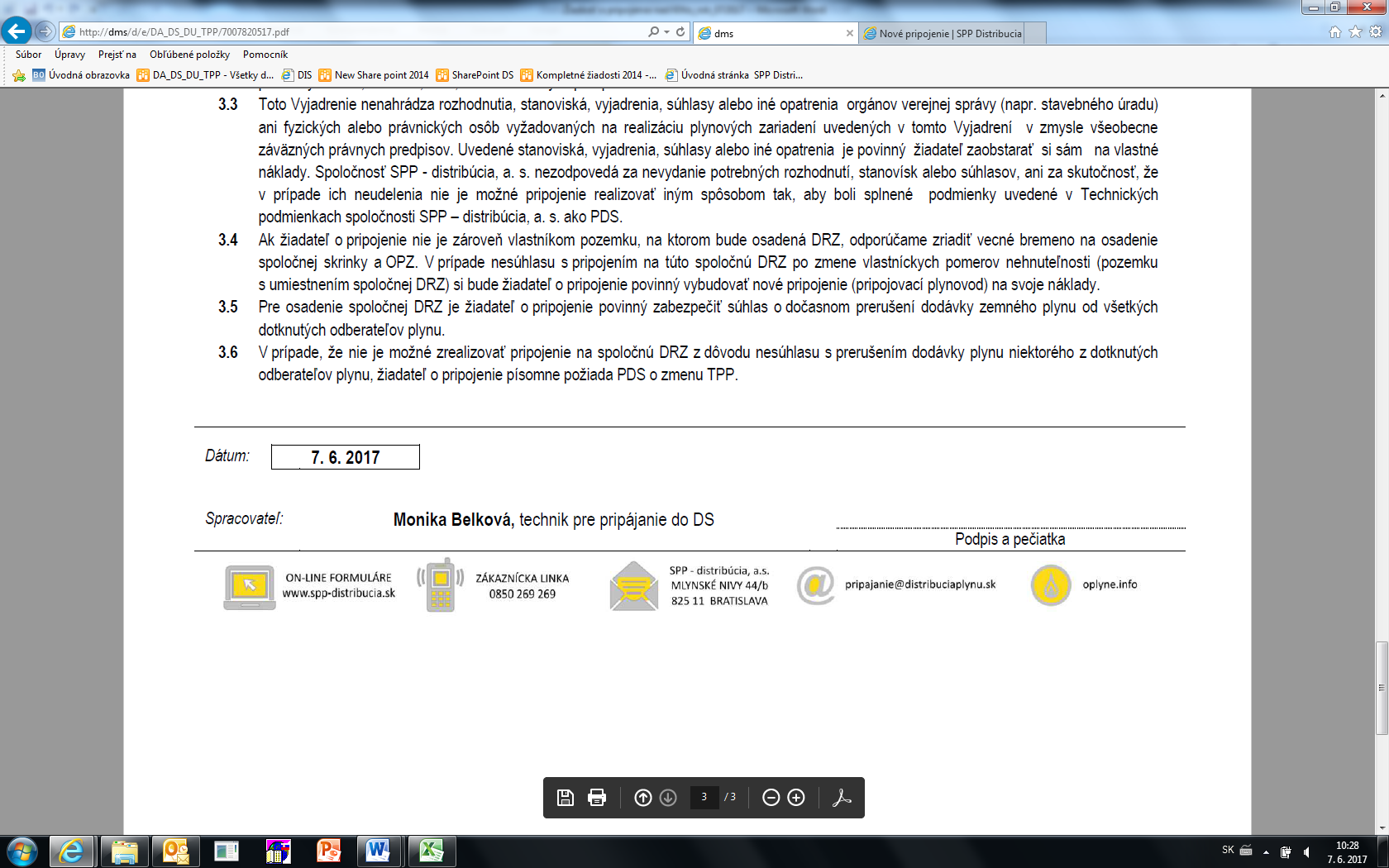 ON-LINE FORMULÁREwww.spp-distribucia.sk ON-LINE FORMULÁREwww.spp-distribucia.sk ON-LINE FORMULÁREwww.spp-distribucia.sk ZÁKAZNÍCKA LINKA0850 269 269ZÁKAZNÍCKA LINKA0850 269 269ZÁKAZNÍCKA LINKA0850 269 269ZÁKAZNÍCKA LINKA0850 269 269ZÁKAZNÍCKA LINKA0850 269 269ZÁKAZNÍCKA LINKA0850 269 269ZÁKAZNÍCKA LINKA0850 269 269SPP - distribúcia, a.s.Mlynské nivy 44/b825 11 BratislavaSPP - distribúcia, a.s.Mlynské nivy 44/b825 11 BratislavaSPP - distribúcia, a.s.Mlynské nivy 44/b825 11 BratislavaSPP - distribúcia, a.s.Mlynské nivy 44/b825 11 BratislavaSPP - distribúcia, a.s.Mlynské nivy 44/b825 11 BratislavaSPP - distribúcia, a.s.Mlynské nivy 44/b825 11 BratislavaSPP - distribúcia, a.s.Mlynské nivy 44/b825 11 Bratislavapripajanie@distribuciaplynu.sk pripajanie@distribuciaplynu.sk pripajanie@distribuciaplynu.sk pripajanie@distribuciaplynu.sk pripajanie@distribuciaplynu.sk pripajanie@distribuciaplynu.sk pripajanie@distribuciaplynu.sk pripajanie@distribuciaplynu.sk pripajanie@distribuciaplynu.sk pripajanie@distribuciaplynu.sk www.oplyne.info   www.oplyne.info   www.oplyne.info   